Fire Fighter I  SKILL SHEETS 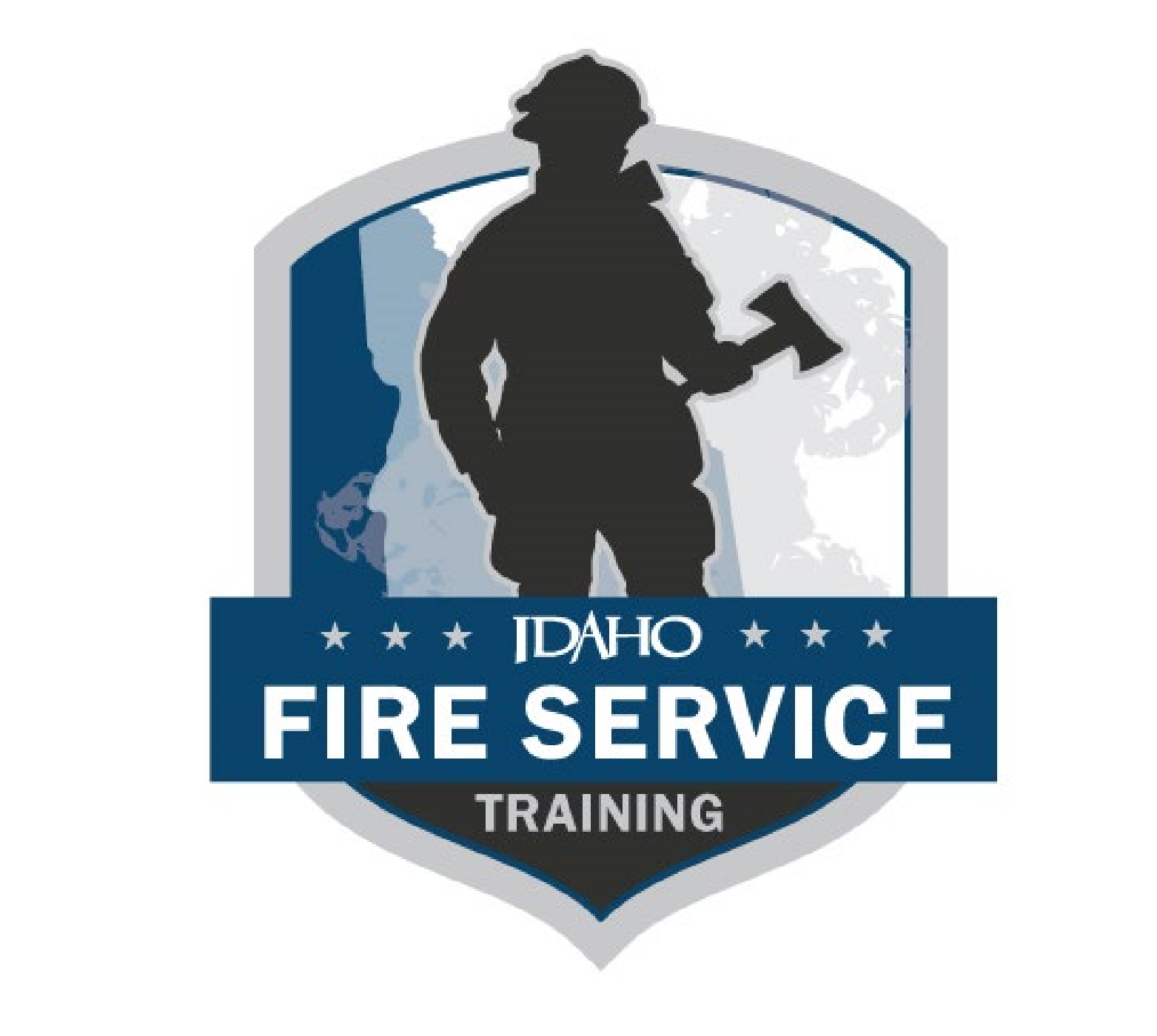 The following skills sheets are meant to be printed double-sided. This allows the candidate to view the instructions and description without viewing the steps.  (REVISED 6/2024)Evaluators are the FST on-site representative for IFSAC skills exams and are responsible for evaluating a candidate’s ability to perform specific skills in a structured testing situation. In rare occasions where enough evaluators are not available, FST may approve an evaluator who participated in the training process, as long as they do not evaluate the subject(s) they taught.  Evaluators will only notify candidates of pass/fail status of a skill station if the candidate asks. All discussions between evaluators and the candidate about skill evaluations and scoring must be conducted after the candidate has completed the skill testing station, and in a location that will provide privacy from other candidates to ensure confidentiality. Evaluators complete the testing station skills sheets for each candidate and include any comments concerning the testing of the candidate and sign the skill sheet to affirm passing or failing of the skill by the candidate. Evaluators refer any problems or questions that develop during the testing process to the Lead Evaluator.This page was intentionally left blank. Firefighter I Locate information in policies and codes Skill Sheet 1 LOCAL VERIFICATION This form is to be kept in a retrievable format by the AHJ.Firefighter I Locate information in policies and codes Skill Sheet 1 LOCAL VERIFICATION This form is to be kept in a retrievable format by the AHJ.AHJ Evaluator/candidate comments: ____________________________________________________________________________________________________________________________________________________________AHJ’S signature				AHJ NAME - PRINTED						 I acknowledge NOT passing this skill station.Candidate’s signatureThis form is to be kept in a retrievable format by the AHJ.Firefighter I Responding on an apparatus Skill Sheet 2 LOCAL VERIFICATION This form is to be kept in a retrievable format by the AHJ.Firefighter I Responding on an apparatus Skill Sheet 2 LOCAL VERIFICATION This form is to be kept in a retrievable format by the AHJ.AHJ Evaluator/candidate comments: ____________________________________________________________________________________________________________________________________________________________AHJ’S signature				AHJ NAME - PRINTED						 I acknowledge NOT passing this skill station.Candidate’s signature    This form is to be kept in a retrievable format by the AHJ.Firefighter I Emergency scene with high traffic flow  Skill Sheet 3 LOCAL VERIFICATION This form is to be kept in a retrievable format by the AHJ.Firefighter I Emergency scene with high traffic flow  Skill Sheet 3 LOCAL VERIFICATION This form is to be kept in a retrievable format by the AHJ.AHJ Evaluator/candidate comments: ____________________________________________________________________________________________________________________________________________________________AHJ’S signature				AHJ NAME - PRINTED						 I acknowledge NOT passing this skill station.Candidate’s signature    This form is to be kept in a retrievable format by the AHJ.Firefighter I Illuminate an emergency scene Skill Sheet 4 LOCAL VERIFICATION This form is to be kept in a retrievable format by the AHJ.Firefighter I Illuminate an emergency scene Skill Sheet 4 LOCAL VERIFICATION This form is to be kept in a retrievable format by the AHJ.AHJ Evaluator/candidate comments: ____________________________________________________________________________________________________________________________________________________________AHJ’S signature				AHJ NAME - PRINTED						 I acknowledge NOT passing this skill station.Candidate’s signature    This form is to be kept in a retrievable format by the AHJ.Firefighter I Use of telephone (non-emergency call) Skill Sheet 5 LOCAL VERIFICATION This form is to be kept in a retrievable format by the AHJ.Firefighter I Use of telephone (non-emergency call) Skill Sheet 5 LOCAL VERIFICATION This form is to be kept in a retrievable format by the AHJ.AHJ Evaluator/candidate comments: ____________________________________________________________________________________________________________________________________________________________AHJ’S signature				AHJ NAME - PRINTED						 I acknowledge NOT passing this skill station.Candidate’s signature    This form is to be kept in a retrievable format by the AHJ.Firefighter I Initiate response to a reported emergency Skill Sheet 6 LOCAL VERIFICATION This form is to be kept in a retrievable format by the AHJ.Firefighter I Initiate response to a reported emergency Skill Sheet 6 LOCAL VERIFICATION This form is to be kept in a retrievable format by the AHJ.AHJ Evaluator/candidate comments: ____________________________________________________________________________________________________________________________________________________________AHJ’S signature				AHJ NAME - PRINTED						 I acknowledge NOT passing this skill station.Candidate’s signature    This form is to be kept in a retrievable format by the AHJ.Firefighter I Transmit and receive radio messages Skill Sheet 7 LOCAL VERIFICATION This form is to be kept in a retrievable format by the AHJ.Firefighter I Transmit and receive radio messages Skill Sheet 7 LOCAL VERIFICATION This form is to be kept in a retrievable format by the AHJ.AHJ Evaluator/candidate comments: ____________________________________________________________________________________________________________________________________________________________AHJ’S signature				AHJ NAME - PRINTED						 I acknowledge NOT passing this skill station.Candidate’s signature    This form is to be kept in a retrievable format by the AHJ.Firefighter I Don and Doff PPE Skill Sheet 8 Firefighter I Don and Doff PPE Skill Sheet 8 Evaluator/candidate comments: ____________________________________________________________________________________________________________________________________________________________IFSAC Evaluator’s signature		             IFSAC EVALUATORS NAME - PRINTED						 I acknowledge NOT passing this skill station.Candidate’s signatureFirefighter I Don SCBASkill Sheet 9Firefighter I Don SCBASkill Sheet 9Evaluator/candidate comments: ____________________________________________________________________________________________________________________________________________________________IFSAC Evaluator’s signature		             IFSAC EVALUATORS NAME - PRINTED						 I acknowledge NOT passing this skill station.Candidate’s signatureFirefighter I SCBA emergency operations Skill Sheet 10 Firefighter I SCBA emergency operations Skill Sheet 10 (PAGE 1 OF 2)**Continued on next page**Firefighter I SCBA emergency operations Skill Sheet 10 (PAGE 2 0F 2 CONTINUED)Evaluator/candidate comments: ____________________________________________________________________________________________________________________________________________________________IFSAC Evaluator’s signature		             IFSAC EVALUATORS NAME - PRINTED						 I acknowledge NOT passing this skill station.Candidate’s signatureThis page was intentionally left blank. Firefighter I SCBA air conservation Skill Sheet 11Firefighter I SCBA air conservation Skill Sheet 11Evaluator/candidate comments: ____________________________________________________________________________________________________________________________________________________________IFSAC Evaluator’s signature		             IFSAC EVALUATORS NAME - PRINTED						 I acknowledge NOT passing this skill station.Candidate’s signatureFirefighter I Clean and sanitize SCBA Skill Sheet 12 Firefighter I Clean and sanitize SCBA Skill Sheet 12 Evaluator/candidate comments: ____________________________________________________________________________________________________________________________________________________________IFSAC Evaluator’s signature		             IFSAC EVALUATORS NAME - PRINTED						 I acknowledge NOT passing this skill station.Candidate’s signatureFirefighter I Inspection of SCBA unit Skill Sheet 13Firefighter I Inspection of SCBA unit Skill Sheet 13 (PAGE 1 OF 2)**Continued on next page**Firefighter I Inspection of SCBA unit Skill Sheet 13 (PAGE 2 OF 2)Evaluator/candidate comments: ____________________________________________________________________________________________________________________________________________________________IFSAC Evaluator’s signature		             IFSAC EVALUATORS NAME - PRINTED						 I acknowledge NOT passing this skill station.Candidate’s signatureThis page was intentionally left blank. Firefighter I Fire extinguishers Skill Sheet 14 Firefighter I Fire extinguishers Skill Sheet 14 Evaluator/candidate comments: ____________________________________________________________________________________________________________________________________________________________IFSAC Evaluator’s signature		             IFSAC EVALUATORS NAME - PRINTED						 I acknowledge NOT passing this skill station.Candidate’s signatureFirefighter I Hoist tool/equipment Skill Sheet 15 Firefighter I Hoist tool/equipment Skill Sheet 15 (PAGE 1 OF 2)**Continued on next page**Firefighter I Hoist tool/equipment Skill Sheet 15 (PAGE 2 OF 2)Evaluator/candidate comments: ____________________________________________________________________________________________________________________________________________________________IFSAC Evaluator’s signature		             IFSAC EVALUATORS NAME - PRINTED						 I acknowledge NOT passing this skill station.Candidate’s signatureThis page was intentionally left blank. Firefighter I Clean and check ropes Skill Sheet 16 Firefighter I Clean and check ropes Skill Sheet 16 Evaluator/candidate comments: ____________________________________________________________________________________________________________________________________________________________IFSAC Evaluator’s signature		             IFSAC EVALUATORS NAME - PRINTED						 I acknowledge NOT passing this skill station.Candidate’s signatureFirefighter I Conduct a V.E.I.S. focused primary search Skill Sheet 17 Firefighter I Conduct a V.E.I.S. focused primary search Skill Sheet 17 (PAGE 1 OF 2)**Continued on next page**Firefighter I Conduct a V.E.I.S. focused primary search Skill Sheet 17 (PAGE 2 OF 2)Evaluator/candidate comments: ____________________________________________________________________________________________________________________________________________________________IFSAC Evaluator’s signature		             IFSAC EVALUATORS NAME - PRINTED						 I acknowledge NOT passing this skill station.Candidate’s signatureThis page was intentionally left blank. Firefighter I Conduct a complete search Skill Sheet 18 Firefighter I Conduct a complete search Skill Sheet 18 Evaluator/candidate comments: ____________________________________________________________________________________________________________________________________________________________IFSAC Evaluator’s signature		             IFSAC EVALUATORS NAME - PRINTED						 I acknowledge NOT passing this skill station.Candidate’s signatureFirefighter I Exit restricted passage Skill Sheet 19 Firefighter I Exit restricted passage Skill Sheet 19 Evaluator/candidate comments: ___________________________________________________ ______________________________________________________________________________IFSAC Evaluator’s signature		             IFSAC EVALUATORS NAME - PRINTED						 I acknowledge NOT passing this skill station.Candidate’s signatureFirefighter I Exit a hazardous area as a team Skill Sheet 20 Firefighter I Exit a hazardous area as a team Skill Sheet 20 Evaluator/candidate comments: ___________________________________________________ ______________________________________________________________________________IFSAC Evaluator’s signature		             IFSAC EVALUATORS NAME - PRINTED						 I acknowledge NOT passing this skill station.Candidate’s signatureFirefighter I Force entry through a door Skill Sheet 21 Firefighter I Force entry through a doorSkill Sheet 21 Evaluator/candidate comments: ____________________________________________________________________________________________________________________________________________________________IFSAC Evaluator’s signature		             IFSAC EVALUATORS NAME - PRINTED						 I acknowledge NOT passing this skill station.Candidate’s signatureFirefighter I Force entry through a window Skill Sheet 22 Firefighter I Force entry through a window Skill Sheet 22 Evaluator/candidate comments: ____________________________________________________________________________________________________________________________________________________________IFSAC Evaluator’s signature		             IFSAC EVALUATORS NAME - PRINTED						 I acknowledge NOT passing this skill station.Candidate’s signatureFirefighter I Force entry through a wall Skill Sheet 23 Firefighter I Force entry through a wall Skill Sheet 23 Evaluator/candidate comments: ____________________________________________________________________________________________________________________________________________________________IFSAC Evaluator’s signature		             IFSAC EVALUATORS NAME - PRINTED						 I acknowledge NOT passing this skill station.Candidate’s signatureFirefighter I Clean and inspect tools Skill Sheet 24 Firefighter I Clean and inspect tools Skill Sheet 24 (PAGE 1 OF 2) Evaluator/candidate comments: ____________________________________________________________________________________________________________________________________________________________IFSAC Evaluator’s signature		             IFSAC EVALUATORS NAME - PRINTED						 I acknowledge NOT passing this skill station.Candidate’s signatureFirefighter I Clean and inspect tools Skill Sheet 24 reference #4 chart (PAGE 2 OF 2)This page was intentionally left blank. Firefighter I Set up, mount, ascend, dismount, and descend ground ladders  Skill Sheet 25 Firefighter I Set up, mount, ascend, dismount, and descend ground ladders  Skill Sheet 25  (PAGE 1 OF 2)**Continued on next page**Firefighter I Set up, mount, ascend, dismount, and descend ground ladders  Skill Sheet 25 (PAGE 1 OF 2)Evaluator/candidate comments: ____________________________________________________________________________________________________________________________________________________________IFSAC Evaluator’s signature		             IFSAC EVALUATORS NAME - PRINTED						 I acknowledge NOT passing this skill station.Candidate’s signatureThis page was intentionally left blank. Firefighter I Deploy a roof ladder Skill Sheet 26 Firefighter I Deploy a roof ladder Skill Sheet 26Evaluator/candidate comments: ___________________________________________________    ______________________________________________________________________________IFSAC Evaluator’s signature		             IFSAC EVALUATORS NAME - PRINTED						 I acknowledge NOT passing this skill station.Candidate’s signatureFirefighter I Rescue utilizing a ground ladder Skill Sheet 27 Firefighter I Rescue utilizing a ground ladder Skill Sheet 27Evaluator/candidate comments: ____________________________________________________________________________________________________________________________________________________________IFSAC Evaluator’s signature		             IFSAC EVALUATORS NAME - PRINTED						 I acknowledge NOT passing this skill station.Candidate’s signature	Firefighter I Clean and inspect ladders Skill Sheet 28 Firefighter I Clean and inspect ladders Skill Sheet 28 Evaluator/candidate comments: ____________________________________________________________________________________________________________________________________________________________IFSAC Evaluator’s signature		             IFSAC EVALUATORS NAME - PRINTED						 I acknowledge NOT passing this skill station.Candidate’s signatureFirefighter I Transitional attack with horizontal ventilation Skill Sheet 29 Firefighter I Transitional attack with horizontal ventilation Skill Sheet 29 Evaluator/candidate comments: ___________________________________________________ ______________________________________________________________________________IFSAC Evaluator’s signature		             IFSAC EVALUATORS NAME - PRINTED						 I acknowledge NOT passing this skill station.Candidate’s signatureFirefighter I Vertical ventilation Skill Sheet 30 Firefighter I Vertical ventilation Skill Sheet 30 (PAGE 1 OF 2)**Continued on next page**Firefighter I Vertical ventilation SKILL SHEET 30 (PAGE S OF 2)Evaluator/candidate comments: ____________________________________________________________________________________________________________________________________________________________IFSAC Evaluator’s signature		             IFSAC EVALUATORS NAME - PRINTED						 I acknowledge NOT passing this skill station.Candidate’s signatureThis page was intentionally left blank. Firefighter I Connect a pumper to a hydrant Skill Sheet 31Firefighter I Connect a pumper to a hydrant Skill Sheet 31 Evaluator/candidate comments: ____________________________________________________________________________________________________________________________________________________________IFSAC Evaluator’s signature		             IFSAC EVALUATORS NAME - PRINTED						 I acknowledge NOT passing this skill station.Candidate’s signatureFirefighter I Prepare for drafting operations Skill Sheet 32 Firefighter I Prepare for drafting operations Skill Sheet 32 Evaluator/candidate comments: ____________________________________________________________________________________________________________________________________________________________IFSAC Evaluator’s signature		             IFSAC EVALUATORS NAME - PRINTED						 I acknowledge NOT passing this skill station.Candidate’s signatureFirefighter I Attack line up a ladder Skill Sheet 33 Firefighter I Attack line up a ladder Skill Sheet 33 (PAGE 1 of 2)**Continued on next page**Firefighter I Attack line up a ladder Skill Sheet 33 (PAGE 2 of 2)Evaluator/candidate comments: ____________________________________________________________________________________________________________________________________________________________IFSAC Evaluator’s signature		             IFSAC EVALUATORS NAME - PRINTED						 I acknowledge NOT passing this skill station.Candidate’s signatureThis page was intentionally left blank. Firefighter I Reload and deploy an attack line Skill Sheet 34 Firefighter I Reload and deploy an attack line Skill Sheet 34 Evaluator/candidate comments: ____________________________________________________________________________________________________________________________________________________________IFSAC Evaluator’s signature		             IFSAC EVALUATORS NAME - PRINTED						 I acknowledge NOT passing this skill station.Candidate’s signatureFirefighter I Roll fire hoseSkill Sheet 35 Firefighter I Roll fire hose Skill Sheet 35 Evaluator/candidate comments: ____________________________________________________________________________________________________________________________________________________________IFSAC Evaluator’s signature		             IFSAC EVALUATORS NAME - PRINTED						 I acknowledge NOT passing this skill station.Candidate’s signatureFirefighter I Load supply line Skill Sheet 36 Firefighter I Load supply line Skill Sheet 36Evaluator/candidate comments: ____________________________________________________________________________________________________________________________________________________________IFSAC Evaluator’s signature		             IFSAC EVALUATORS NAME - PRINTED						 I acknowledge NOT passing this skill station.Candidate’s signatureFirefighter I Extend or repair an attack lineSkill Sheet 37 Firefighter I Extend or repair an attack line Skill Sheet 37 (PART 1 of 2)**Continued on next page**Firefighter I Extend or repair an attack line Skill Sheet 37 (PART 2 of 2)Evaluator/candidate comments: ____________________________________________________________________________________________________________________________________________________________IFSAC Evaluator’s signature		             IFSAC EVALUATORS NAME - PRINTED						 I acknowledge NOT passing this skill station.Candidate’s signatureThis page was intentionally left blank. Firefighter I Clean and inspect fire hose Skill Sheet 38 Firefighter I Clean and inspect fire hose Skill Sheet 38 Evaluator/candidate comments: ____________________________________________________________________________________________________________________________________________________________IFSAC Evaluator’s signature		             IFSAC EVALUATORS NAME - PRINTED						 I acknowledge NOT passing this skill station.Candidate’s signatureFirefighter I Attack a passenger vehicle fire Skill Sheet 39 Firefighter I Attack a passenger vehicle fire Skill Sheet 39 Evaluator/candidate comments: ____________________________________________________________________________________________________________________________________________________________IFSAC Evaluator’s signature		             IFSAC EVALUATORS NAME - PRINTED						 I acknowledge NOT passing this skill station.Candidate’s signatureFirefighter I Extinguish a class A fire Skill Sheet 40 Firefighter I Extinguish a class A fire Skill Sheet 40 Evaluator/candidate comments: ____________________________________________________________________________________________________________________________________________________________IFSAC Evaluator’s signature		             IFSAC EVALUATORS NAME - PRINTED						 I acknowledge NOT passing this skill station.Candidate’s signatureFirefighter I Ground cover fire Skill Sheet 41 Firefighter I Ground cover fire Skill Sheet 41 (PAGE 1 of 2)**Continued on next page**Firefighter I Ground cover fire Skill Sheet 41 (PAGE 2 of 2)Evaluator/candidate comments: ____________________________________________________________________________________________________________________________________________________________IFSAC Evaluator’s signature		             IFSAC EVALUATORS NAME - PRINTED						 I acknowledge NOT passing this skill station.Candidate’s signatureThis page was intentionally left blank. Firefighter I Interior fire attack ground level Skill Sheet 42 LOCAL VERIFICATION This form is to be kept in a retrievable format by the AHJ.Firefighter I Interior fire attack ground level Skill Sheet 42 LOCAL VERIFICATION This form is to be kept in a retrievable format by the AHJ.**Continued on next page**Firefighter I Interior fire attack ground level Skill Sheet 42 LOCAL VERIFICATIONAHJ Evaluator/candidate comments: ____________________________________________________________________________________________________________________________________________________________AHJ’S signature				AHJ NAME - PRINTED						 I acknowledge NOT passing this skill station.Candidate’s signatureThis form is to be kept in a retrievable format by the AHJ.This page was intentionally left blank. Firefighter I Interior fire attack from a protected stairwell Skill Sheet 43 Firefighter I Interior fire attack from a protected stairwell Skill Sheet 43 (PAGE 1 OF 2)**Continued on next page**Firefighter I Interior fire attack from a protected stairwell Skill Sheet 43 (PAGE 2 OF 2)Evaluator/candidate comments: ____________________________________________________________________________________________________________________________________________________________IFSAC Evaluator’s signature		             IFSAC EVALUATORS NAME - PRINTED						 I acknowledge NOT passing this skill station.Candidate’s signatureThis page was intentionally left blank. Firefighter I Turn off/secure building utilities Skill Sheet 44 Firefighter I Turn off/secure building utilities Skill Sheet 44 Evaluator/candidate comments: ____________________________________________________________________________________________________________________________________________________________IFSAC Evaluator’s signature		             IFSAC EVALUATORS NAME - PRINTED						 I acknowledge NOT passing this skill station.Candidate’s signatureFirefighter I Overhaul a fire scene Skill Sheet 45 Firefighter I Overhaul a fire scene Skill Sheet 45 Evaluator/candidate comments: ____________________________________________________________________________________________________________________________________________________________IFSAC Evaluator’s signature		             IFSAC EVALUATORS NAME - PRINTED						 I acknowledge NOT passing this skill station.Candidate’s signatureFirefighter I Property conservation Skill Sheet 46 Firefighter I Property conservation Skill Sheet 46 Evaluator/candidate comments: ____________________________________________________________________________________________________________________________________________________________IFSAC Evaluator’s signature		             IFSAC EVALUATORS NAME - PRINTED						 I acknowledge NOT passing this skill station.Candidate’s signatureFirefighter I Clean and inspect salvage equipment Skill Sheet 47 Firefighter I Clean and inspect salvage equipment Skill Sheet 47 Evaluator/candidate comments: ____________________________________________________________________________________________________________________________________________________________IFSAC Evaluator’s signature		             IFSAC EVALUATORS NAME - PRINTED						 I acknowledge NOT passing this skill station.Candidate’s signatureFirefighter I Operate an air-monitoring instrument  Skill Sheet 48 Firefighter I Operate an air-monitoring instrument Skill Sheet 48 Evaluator/candidate comments: ____________________________________________________________________________________________________________________________________________________________IFSAC Evaluator’s signature		             IFSAC EVALUATORS NAME - PRINTED						 I acknowledge NOT passing this skill station.Candidate’s signature         fIREFIGHTER 1skills test flow chartDEMOSTRATED AND DOCUMENTED WITH THE LOCAL AHJDEMOSTRATED AND DOCUMENTED WITH THE LOCAL AHJTHE SKILL SHEET AT AN IDAHO DESIGNATED IFSAC TESTING SITEStandard: NFPA 1001, 2019 editionObjective: 4.2.1 Task (read aloud): You are to locate information in departmental documents, standards, or code materials, to answer the question presented. Candidate directive (read aloud): Given a question from the evaluator, the answer to which can be found in the department SOP’s, the State of Idaho Emergency action plan or NFPA 1001, you shall demonstrate the ability to locate and explain the application of the requested SOG or code. Candidate directive (read aloud): Given a question from the evaluator, the answer to which can be found in the department SOP’s, the State of Idaho Emergency action plan or NFPA 1001, you shall demonstrate the ability to locate and explain the application of the requested SOG or code. NFPA requisite skill 4.1.2: The ability to locate information in departmental documents and standard or code materials. NFPA requisite skill 4.1.2: The ability to locate information in departmental documents and standard or code materials. Required equipment: A private workspace such as an office, a copy of either the State of Idaho Emergency Action Plan, Departmental SOPs, or a printed copy of NFPA 1001. Required equipment: A private workspace such as an office, a copy of either the State of Idaho Emergency Action Plan, Departmental SOPs, or a printed copy of NFPA 1001. Required personnel: 0 assistants Required personnel: 0 assistants Standard: NFPA 1001, 2019 editionObjective: 4.2.1Standard: NFPA 1001, 2019 editionObjective: 4.2.1Task: You are to locate information in departmental documents, standards, or code materials, to answer the question presented. Task: You are to locate information in departmental documents, standards, or code materials, to answer the question presented. Task: You are to locate information in departmental documents, standards, or code materials, to answer the question presented. Task: You are to locate information in departmental documents, standards, or code materials, to answer the question presented. Task: You are to locate information in departmental documents, standards, or code materials, to answer the question presented. NO. TASK STEPS TASK STEPS FIRST TEST FIRST TEST RETEST RETEST NO. TASK STEPS TASK STEPS Pass Fail Pass Fail 1. Acknowledge the task assignment to Evaluator. Acknowledge the task assignment to Evaluator. 2. Candidate selects the required equipment needed to answer the question (appropriate SOG / EAP / NFPA Standard). Candidate selects the required equipment needed to answer the question (appropriate SOG / EAP / NFPA Standard). 3. Determines the appropriate reference book. Determines the appropriate reference book. 4. Locates the appropriate SOG, EAP or NFPA Standard. Locates the appropriate SOG, EAP or NFPA Standard. 5. Explains how the application of the SOG or code applies to the question. Explains how the application of the SOG or code applies to the question. 6. Notify evaluator when task is complete. Notify evaluator when task is complete. Did candidate complete skill swiftly, safely, and with competence? Did candidate complete skill swiftly, safely, and with competence? Standard: NFPA 1001, 2019 editionObjective: 4.3.2, 4.3.2(B)Task (read aloud): Respond on an apparatus to an emergency scene with traffic and/or other hazards. Candidate directive (read aloud): Given a response scenario by the evaluator, you shall demonstrate the ability to safety mount an apparatus, wear appropriate PPE and use safety devices and dismount a fire apparatus. Candidate directive (read aloud): Given a response scenario by the evaluator, you shall demonstrate the ability to safety mount an apparatus, wear appropriate PPE and use safety devices and dismount a fire apparatus. NFPA requisite skill 4.3.2(B):  Respond on apparatus to an emergency scene, given personal protective clothing and other necessary PPE, so that the apparatus is correctly mounted and dismounted, seat belts are used while the vehicle is in motion, and other personal protective equipment is correctly used. NFPA requisite skill 4.3.2(B):  Respond on apparatus to an emergency scene, given personal protective clothing and other necessary PPE, so that the apparatus is correctly mounted and dismounted, seat belts are used while the vehicle is in motion, and other personal protective equipment is correctly used. Required equipment: Fire apparatus, full PPE, and hearing protection (if indicated or present). Required equipment: Fire apparatus, full PPE, and hearing protection (if indicated or present). Required personnel: 0 assistants  Required personnel: 0 assistants  Standard: NFPA 1001, 2019 editionObjective: 4.3.2, 4.3.2(B)Standard: NFPA 1001, 2019 editionObjective: 4.3.2, 4.3.2(B)Task: Respond on an apparatus to an emergency scene with traffic and/or other hazards. Task: Respond on an apparatus to an emergency scene with traffic and/or other hazards. Task: Respond on an apparatus to an emergency scene with traffic and/or other hazards. Task: Respond on an apparatus to an emergency scene with traffic and/or other hazards. Task: Respond on an apparatus to an emergency scene with traffic and/or other hazards. NO. TASK STEPS TASK STEPS FIRST TEST FIRST TEST RETEST RETEST NO. TASK STEPS TASK STEPS Pass Fail Pass Fail 1. Acknowledge the task assignment to Evaluator. Acknowledge the task assignment to Evaluator. 2. Selects the required equipment needed (full PPE). Selects the required equipment needed (full PPE). 3. Don Turnouts NOT to include helmet. Don Turnouts NOT to include helmet. 4. Safely stow helmet per departmental SOP’s. Safely stow helmet per departmental SOP’s. MOUNTING MOUNTING 5. Determine that vehicle is not in motion (must be stated to ensure evaluator knows). Determine that vehicle is not in motion (must be stated to ensure evaluator knows). 6. Mount fire apparatus safely using handrails and steps. Mount fire apparatus safely using handrails and steps. 7. Close door, safety bar, gate to cab or compartment. Close door, safety bar, gate to cab or compartment. 8. Sit, fasten seat belt and notify driver. Sit, fasten seat belt and notify driver. 9. Correctly use hearing protection if indicated or present. Correctly use hearing protection if indicated or present. DISMOUNTING DISMOUNTING 10. Ensure that vehicle is completely stopped before disconnecting restraints and preparing to leave apparatus. Ensure that vehicle is completely stopped before disconnecting restraints and preparing to leave apparatus. 11. Put on helmet and waits for orders from CO to exit the apparatus. Put on helmet and waits for orders from CO to exit the apparatus. 12. Look for traffic and other hazards prior to opening door and dismounting. Look for traffic and other hazards prior to opening door and dismounting. 13. Dismount safely (curb side preferred if heavy traffic). Dismount safely (curb side preferred if heavy traffic). 14. Close apparatus door (if present). Close apparatus door (if present). 15. Notify evaluator when task is complete. Notify evaluator when task is complete. Did candidate complete skill swiftly, safely, and with competence? Did candidate complete skill swiftly, safely, and with competence? Standard: NFPA 1001, 2019 editionObjective: 4.3.3, 4.3.3(B) Task (read aloud): Establish safe traffic and work zones while operating in a high traffic environment. Candidate directive (read aloud): Given a scenario with an incident description, apparatus and high traffic flow you shall demonstrate the ability to establish safe work zones while practicing personal safety. Candidate directive (read aloud): Given a scenario with an incident description, apparatus and high traffic flow you shall demonstrate the ability to establish safe work zones while practicing personal safety. NFPA requisite skill 4.3.3(B):  Respond on apparatus to an emergency scene, given personal protective clothing and other necessary PPE, so that the apparatus is correctly mounted and dismounted, seat belts are used while the vehicle is in motion, and other personal protective equipment is correctly used. NFPA requisite skill 4.3.3(B):  Respond on apparatus to an emergency scene, given personal protective clothing and other necessary PPE, so that the apparatus is correctly mounted and dismounted, seat belts are used while the vehicle is in motion, and other personal protective equipment is correctly used. Required equipment: Apparatus or support vehicle, PPE, reflective vest, 15+/- cones or flares (does not require lighting). Required equipment: Apparatus or support vehicle, PPE, reflective vest, 15+/- cones or flares (does not require lighting). Required personnel: 1 assistant (not required but helpful). Required personnel: 1 assistant (not required but helpful). Standard: NFPA 1001, 2019 editionObjective: 4.3.3, 4.3.3(B)Standard: NFPA 1001, 2019 editionObjective: 4.3.3, 4.3.3(B)Task: Establish safe traffic and work zones while operating in a high traffic environment. Task: Establish safe traffic and work zones while operating in a high traffic environment. Task: Establish safe traffic and work zones while operating in a high traffic environment. Task: Establish safe traffic and work zones while operating in a high traffic environment. Task: Establish safe traffic and work zones while operating in a high traffic environment. NO. TASK STEPS TASK STEPS FIRST TEST FIRST TEST RETEST RETEST NO. TASK STEPS TASK STEPS Pass Fail Pass Fail 1. Acknowledge the task assignment to evaluator. Acknowledge the task assignment to evaluator. 2. Selects the required PPE and Tools for the task (PPE, traffic vest, cones or flares). Selects the required PPE and Tools for the task (PPE, traffic vest, cones or flares). 3. Dismount the apparatus wearing necessary PPE for working in a traffic area including an approved reflective vest. Dismount the apparatus wearing necessary PPE for working in a traffic area including an approved reflective vest. 4. Establish the following safety zones using cones or flares (NOTE: flares are only acceptable if no flammable materials are in the area): Establish the following safety zones using cones or flares (NOTE: flares are only acceptable if no flammable materials are in the area): 5. A tapered zone upstream 75 – 100 feet in length to exclude traffic from the edge of the road to the outside of the blocking apparatus. A tapered zone upstream 75 – 100 feet in length to exclude traffic from the edge of the road to the outside of the blocking apparatus. 6. A traffic barrier along the working area that extends downstream well past the blocking apparatus. A traffic barrier along the working area that extends downstream well past the blocking apparatus. 7. Place a warning sign 100 to 1500 feet upstream of the blocking apparatus or ensure another resource is giving approaching traffic advance notice (Police, etc.). Place a warning sign 100 to 1500 feet upstream of the blocking apparatus or ensure another resource is giving approaching traffic advance notice (Police, etc.). 8. Always monitor traffic while setting up or removing safety zones. Always monitor traffic while setting up or removing safety zones. 9. If Electrical Hazards exist in the scenario given, complete the following: If Electrical Hazards exist in the scenario given, complete the following: 10. Establish an electrical hazard exclusion zone – minimum of 1 span from electrical pole to pole. Establish an electrical hazard exclusion zone – minimum of 1 span from electrical pole to pole. 11. Enlarge electrical hazard zone if downed wires are near extending metal objects. Enlarge electrical hazard zone if downed wires are near extending metal objects. 12. Notify evaluator when task is complete. Notify evaluator when task is complete. Did candidate complete skill swiftly, safely, and with competence? Did candidate complete skill swiftly, safely, and with competence? Standard: NFPA 1001, 2019 editionObjective: 4.3.17, 4.3.17(B) Task (read aloud): Illuminate an emergency scene for safe operations in low light conditions. Candidate directive (read aloud): Given a scenario with an incident description in low light conditions, you shall demonstrate the ability to safely light a simulated scene to allow Firefighters to see adequately and work safely. Candidate directive (read aloud): Given a scenario with an incident description in low light conditions, you shall demonstrate the ability to safely light a simulated scene to allow Firefighters to see adequately and work safely. NFPA requisite skill 4.3.17(B): Illuminate an emergency scene, given fire service electrical equipment and an assignment, so that designated areas are illuminated, and all equipment is operated within the manufacturer’s listed safety precautions. NFPA requisite skill 4.3.17(B): Illuminate an emergency scene, given fire service electrical equipment and an assignment, so that designated areas are illuminated, and all equipment is operated within the manufacturer’s listed safety precautions. Required equipment: Portable lights, extension cords, connectors, portable or mounted power supply with ground fault interrupters, and PPE. Required equipment: Portable lights, extension cords, connectors, portable or mounted power supply with ground fault interrupters, and PPE. Required personnel: 1 assistant Required personnel: 1 assistant Standard: NFPA 1001, 2019 editionObjective: 4.3.17, 4.3.17(B)Standard: NFPA 1001, 2019 editionObjective: 4.3.17, 4.3.17(B)Task: Illuminate an emergency scene for safe operations in low light conditions. Task: Illuminate an emergency scene for safe operations in low light conditions. Task: Illuminate an emergency scene for safe operations in low light conditions. Task: Illuminate an emergency scene for safe operations in low light conditions. Task: Illuminate an emergency scene for safe operations in low light conditions. NO. TASK STEPS TASK STEPS FIRST TEST FIRST TEST RETEST RETEST NO. TASK STEPS TASK STEPS Pass Fail Pass Fail 1. Acknowledge the task assignment to Evaluator. Acknowledge the task assignment to Evaluator. 2. Selects the required equipment needed (Full turnouts, scene lighting equipment). Selects the required equipment needed (Full turnouts, scene lighting equipment). 3. Select and carry equipment using proper lifting techniques. Select and carry equipment using proper lifting techniques. 4. Locate lights in a useful position to illuminate the designated area sufficiently & safely. Locate lights in a useful position to illuminate the designated area sufficiently & safely. 5. Arrange power cords neatly to minimize trip hazards. Arrange power cords neatly to minimize trip hazards. 6. Locate power plant in a remote and well-vented location. (If portable) Locate power plant in a remote and well-vented location. (If portable) 7. Start power plant. Start power plant. 8. Plug cords into power unit or junction box and power up lighting. Plug cords into power unit or junction box and power up lighting. 9. Demonstrate how to reset ground fault breaker if tripped. Demonstrate how to reset ground fault breaker if tripped. 10. Shut down equipment and gather equipment when asked by evaluator. Shut down equipment and gather equipment when asked by evaluator. 11. Notify evaluator when task is complete. Notify evaluator when task is complete. Did candidate complete skill swiftly, safely, and with competence? Did candidate complete skill swiftly, safely, and with competence? Standard: NFPA 1001, 2019 editionObjective: 4.2.2, 4.2.2(B)Task (read aloud): Receive a department telephone call, document and pass on the information. Candidate directive (read aloud): You will answer a simulated non-emergency telephone call on a public telephone number at the Fire Station and given a request to speak to someone not present. Candidate directive (read aloud): You will answer a simulated non-emergency telephone call on a public telephone number at the Fire Station and given a request to speak to someone not present. NFPA requisite skill 4.2.2(B):  Receive a telephone call, given a Fire Department phone, so that procedures for answering the phone are used and the caller’s information is relayed. NFPA requisite skill 4.2.2(B):  Receive a telephone call, given a Fire Department phone, so that procedures for answering the phone are used and the caller’s information is relayed. Required equipment: A private work space such as an office, a telephone (may be simulated), notepad or department message form, and a pen or pencil. Required equipment: A private work space such as an office, a telephone (may be simulated), notepad or department message form, and a pen or pencil. Required personnel: 0 assistants Required personnel: 0 assistants Standard: NFPA 1001, 2019 editionObjective: 4.2.2, 4.2.2(B)Standard: NFPA 1001, 2019 editionObjective: 4.2.2, 4.2.2(B)Task: Receive a department telephone call, document and pass on the information. Task: Receive a department telephone call, document and pass on the information. Task: Receive a department telephone call, document and pass on the information. Task: Receive a department telephone call, document and pass on the information. Task: Receive a department telephone call, document and pass on the information. Task: Receive a department telephone call, document and pass on the information. NO. TASK STEPS TASK STEPS TASK STEPS FIRST TEST FIRST TEST RETEST RETEST NO. TASK STEPS TASK STEPS TASK STEPS Pass Fail Pass Fail 1. Acknowledge the task assignment to Evaluator. Acknowledge the task assignment to Evaluator. 2. Selects the required equipment needed. (pen & paper, telephone). Selects the required equipment needed. (pen & paper, telephone). 3. Answers phone promptly identifying their name & department. Answers phone promptly identifying their name & department. 4. Record name and phone number of reporting party. Record name and phone number of reporting party. 5. Determines the nature of the call, the needs & requests of the caller, and conducts themselves in a professional manner. Determines the nature of the call, the needs & requests of the caller, and conducts themselves in a professional manner. 6. Utilizes intercom system properly (if necessary) to notify another member that they have a call waiting. Utilizes intercom system properly (if necessary) to notify another member that they have a call waiting. 7. Properly transfers the call to another member (if necessary)  Properly transfers the call to another member (if necessary)  8. Documents the caller’s information as needed if requested person is not available.  Documents the caller’s information as needed if requested person is not available.  Did candidate complete skill swiftly, properly, and with competence? Did candidate complete skill swiftly, properly, and with competence? Standard: NFPA 1001, 2019 editionObjective: 4.2.1, 4.2.1(B)Task (read aloud): Initiate a response to a reported emergency according to department standard operating procedures. Candidate directive (read aloud): Given a scenario of a reported emergency either from an individual in person or over the phone you will initiate an emergency response according to your local policies and procedures. Candidate directive (read aloud): Given a scenario of a reported emergency either from an individual in person or over the phone you will initiate an emergency response according to your local policies and procedures. NFPA requisite skill 4.2.1(B):  Initiate the response to a reported emergency, given the report of an emergency, fire department SOP’s, and communication equipment, so that all necessary information is obtained, communications equipment is operated correctly, and the information is relayed promptly and accurately to the dispatch center. NFPA requisite skill 4.2.1(B):  Initiate the response to a reported emergency, given the report of an emergency, fire department SOP’s, and communication equipment, so that all necessary information is obtained, communications equipment is operated correctly, and the information is relayed promptly and accurately to the dispatch center. Required equipment: A private workspace such as an office, a telephone (may be simulated), a department radio, notepad or department dispatch log, and a pen or pencil. Required equipment: A private workspace such as an office, a telephone (may be simulated), a department radio, notepad or department dispatch log, and a pen or pencil. Required personnel: 0 assistants Required personnel: 0 assistants Standard: NFPA 1001, 2019 editionObjective: 4.2.1, 4.2.1(B)Standard: NFPA 1001, 2019 editionObjective: 4.2.1, 4.2.1(B)Task: Initiate a response to a reported emergency according to department standard operating procedures. Task: Initiate a response to a reported emergency according to department standard operating procedures. Task: Initiate a response to a reported emergency according to department standard operating procedures. Task: Initiate a response to a reported emergency according to department standard operating procedures. Task: Initiate a response to a reported emergency according to department standard operating procedures. NO. TASK STEPS TASK STEPS FIRST TEST FIRST TEST RETEST RETEST NO. TASK STEPS TASK STEPS Pass Fail Pass Fail 1. Acknowledge the task assignment to evaluator. Acknowledge the task assignment to evaluator. 2. Selects the required equipment needed (pen & paper, radio or telephone). Selects the required equipment needed (pen & paper, radio or telephone). 3. If report is by telephone, answers phone promptly identifying their name & department. If report is by telephone, answers phone promptly identifying their name & department. 4. Identify the nature of the emergency from the reporting party. Identify the nature of the emergency from the reporting party. 5. Determine life threat based on information received. Determine life threat based on information received. 6. Record and verify the proper address of the incident. Record and verify the proper address of the incident. 7. Record name and phone number of reporting party. Record name and phone number of reporting party. 8. Relay information to dispatch as per local protocols. Relay information to dispatch as per local protocols. 9. Notify evaluator when task is complete. Notify evaluator when task is complete. Did candidate complete skill swiftly, safely, and with competence? Did candidate complete skill swiftly, safely, and with competence? Standard: NFPA 1001, 2019 editionObjective: 4.2.3, 4.2.3(B)Task (read aloud): Transmit and receive messages via the fire department radio. Candidate directive (read aloud): Given a scripted message read aloud to you consisting of either routine or emergency traffic you shall respond over a radio with the accurate, complete, and clear responses for the scenario given. Candidate directive (read aloud): Given a scripted message read aloud to you consisting of either routine or emergency traffic you shall respond over a radio with the accurate, complete, and clear responses for the scenario given. NFPA requisite skill 4.2.3(B): Transmit and receive messages via the fire department radio, given a fire department radio and operating procedures, so that the information is accurate, complete, clear, and relayed within the time established by the AHJ. NFPA requisite skill 4.2.3(B): Transmit and receive messages via the fire department radio, given a fire department radio and operating procedures, so that the information is accurate, complete, clear, and relayed within the time established by the AHJ. Required equipment: Mobile or handheld fire department radio Required equipment: Mobile or handheld fire department radio Required personnel: 0 assistants Required personnel: 0 assistants Standard: NFPA 1001, 2019 editionObjective: 4.2.3, 4.2.3(B)Standard: NFPA 1001, 2019 editionObjective: 4.2.3, 4.2.3(B)Task: Transmit and receive messages via the fire department radio. Task: Transmit and receive messages via the fire department radio. Task: Transmit and receive messages via the fire department radio. Task: Transmit and receive messages via the fire department radio. Task: Transmit and receive messages via the fire department radio. NO. TASK STEPS TASK STEPS FIRST TEST FIRST TEST RETEST RETEST NO. TASK STEPS TASK STEPS Pass Fail Pass Fail 1. Acknowledge the task assignment to evaluator. Acknowledge the task assignment to evaluator. 2. Selects the required equipment needed (department radio). Selects the required equipment needed (department radio). 3. Ensure the radio is on and tuned to the appropriate frequency/channel. Ensure the radio is on and tuned to the appropriate frequency/channel. 4. Use department’s operating procedures to determine if routine or emergency traffic. Use department’s operating procedures to determine if routine or emergency traffic. 5. A. Routine Traffic -Wait until traffic is clear before transmitting. A. Routine Traffic -Wait until traffic is clear before transmitting. 6. B. Emergency Traffic – Announce, "Emergency traffic”. B. Emergency Traffic – Announce, "Emergency traffic”. 7. Have microphone 1 – 2 inches away from mouth (or speaking device of SCBA). Have microphone 1 – 2 inches away from mouth (or speaking device of SCBA). 8. Initiate transmission by identifying unit being called, then identifying yourself. Initiate transmission by identifying unit being called, then identifying yourself. 9. Speak calmly, clearly, distinctly, and at a medium speed. Speak calmly, clearly, distinctly, and at a medium speed. 10. Transmit a brief and accurate message. Transmit a brief and accurate message. Acknowledge and respond appropriately to all received messages. Acknowledge and respond appropriately to all received messages. Standard: NFPA 1001, 2019 editionObjective: 4.1.2Task (read aloud): Don and Doff personal protective clothing and prepare for reuse. Candidate directive (read aloud): Your task is to correctly don and doff your PPE (turnouts) and return them to a ready state. Candidate directive (read aloud): Your task is to correctly don and doff your PPE (turnouts) and return them to a ready state. NFPA requisite skill 4.1.2: The ability to don personal protective clothing, doff personal protective clothing, perform field reduction of contaminants, and prepare for reuse. NFPA requisite skill 4.1.2: The ability to don personal protective clothing, doff personal protective clothing, perform field reduction of contaminants, and prepare for reuse. Required equipment: Full set of turnouts to include coat, pants, boots, gloves, hood, and helmet. Required equipment: Full set of turnouts to include coat, pants, boots, gloves, hood, and helmet. Required personnel: 0 assistants Required personnel: 0 assistants Standard: NFPA 1001, 2019 editionObjective: 4.1.2Standard: NFPA 1001, 2019 editionObjective: 4.1.2Task: Don and doff personal protective clothing and prepare for reuse. Task: Don and doff personal protective clothing and prepare for reuse. Task: Don and doff personal protective clothing and prepare for reuse. Task: Don and doff personal protective clothing and prepare for reuse. Task: Don and doff personal protective clothing and prepare for reuse. NO. TASK STEPS TASK STEPS FIRST TEST FIRST TEST RETEST RETEST NO. TASK STEPS TASK STEPS Pass Fail Pass Fail 1. Acknowledge the task assignment to evaluator. Acknowledge the task assignment to evaluator. 2. Selects the required equipment needed (boots, pants, coat, hood, gloves, and helmet). Selects the required equipment needed (boots, pants, coat, hood, gloves, and helmet). DONNING DONNING 3. Don pants and boots – with all fasteners secured and suspenders in place. Don pants and boots – with all fasteners secured and suspenders in place. 4. Don hood covering ears, head, and neck. Don hood covering ears, head, and neck. 5. Don coat – including storm flap closed and collar up and secured. Don coat – including storm flap closed and collar up and secured. 6. Don helmet and secure with chinstrap. Don helmet and secure with chinstrap. 7. Don gloves with no skin exposed. Don gloves with no skin exposed. 8. Communicate to evaluator completion of task, ready for inspection. Communicate to evaluator completion of task, ready for inspection. DOFFING DOFFING 9. Perform field reduction of contaminants as needed per department SOPs. Perform field reduction of contaminants as needed per department SOPs. 10. Place all equipment in a ready state for reuse at the request of evaluator. Place all equipment in a ready state for reuse at the request of evaluator. 11. Notify evaluator when ready for inspection and task is complete. Notify evaluator when ready for inspection and task is complete. Did candidate complete skill swiftly, safely, and with competence? Did candidate complete skill swiftly, safely, and with competence? Standard: NFPA 1001, 2019 editionObjective: 4.3.1, 4.3.1(B) Task (read aloud): Don and activate SCBA Candidate directive (read aloud): Your task is to correctly don and activate an SCBA. Candidate directive (read aloud): Your task is to correctly don and activate an SCBA. NFPA requisite skill 4.3.1(B): Use self-contained breathing apparatus (SCBA), given SCBA and other PPE, so that the SCBA is correctly donned and worn. NFPA requisite skill 4.3.1(B): Use self-contained breathing apparatus (SCBA), given SCBA and other PPE, so that the SCBA is correctly donned and worn. Required equipment: Full PPE including SCBA Required equipment: Full PPE including SCBA Required personnel: 0 assistants Required personnel: 0 assistants Standard: NFPA 1001, 2019 editionObjective: 4.3.1, 4.3.1(B)Standard: NFPA 1001, 2019 editionObjective: 4.3.1, 4.3.1(B)Task: Don and activate SCBA Task: Don and activate SCBA Task: Don and activate SCBA NO. TASK STEPS TASK STEPS FIRST TEST FIRST TEST RETEST RETEST NO. TASK STEPS TASK STEPS Pass Fail Pass Fail 1. Acknowledge the task assignment to evaluator. Acknowledge the task assignment to evaluator. 2. Selects the required equipment needed (full PPE and SCBA including facepiece). Selects the required equipment needed (full PPE and SCBA including facepiece). 3. Verify SCBA air cylinder is full (pressure gauge in the green). Verify SCBA air cylinder is full (pressure gauge in the green). 4. Open air cylinder and verify low air alarm activated during pressurization. Open air cylinder and verify low air alarm activated during pressurization. 5. Don SCBA pack securing all straps. Don SCBA pack securing all straps. 6. Correctly don face piece adjusting straps as needed. Correctly don face piece adjusting straps as needed. 7. Checks facemask seal with a negative pressure test (cover regulator hole with hand, inhale and mask should draw to face with no leakage). Checks facemask seal with a negative pressure test (cover regulator hole with hand, inhale and mask should draw to face with no leakage). 8. Check operation of exhalation valve by forcibly exhaling. Check operation of exhalation valve by forcibly exhaling. 9. Connect regulator to mask and initial air with first breath. Connect regulator to mask and initial air with first breath. 10. Ensure PASS device is activated and functioning. Ensure PASS device is activated and functioning. 11. Have all personal protective clothing correctly in place. No skin showing. Have all personal protective clothing correctly in place. No skin showing. 12. Notify evaluator when ready for inspection and task is complete. Notify evaluator when ready for inspection and task is complete. Did candidate complete skill swiftly, safely, and with competence? Did candidate complete skill swiftly, safely, and with competence? Standard: NFPA 1001, 2019 editionObjective: 4.3.1, 4.3.1(B)Task (read aloud): Demonstrate emergency SCBA procedures listed. Candidate directive (read aloud): Given a scenario and while operating in a simulated hazardous environment you shall be able to perform emergency procedures in event of SCBA failure. Candidate directive (read aloud): Given a scenario and while operating in a simulated hazardous environment you shall be able to perform emergency procedures in event of SCBA failure. NFPA requisite skill 4.3.1(B):  Given SCBA and other personal protective equipment, initiate and complete emergency procedures in the event of SCBA failure or air depletion, and hazardous areas are exited. NFPA requisite skill 4.3.1(B):  Given SCBA and other personal protective equipment, initiate and complete emergency procedures in the event of SCBA failure or air depletion, and hazardous areas are exited. Required equipment: Full PPE and an SCBA  Required equipment: Full PPE and an SCBA  Required personnel: 1 assistant Required personnel: 1 assistant Standard: NFPA 1001, 2019 editionObjective: 4.3.1, 4.3.1(B)Standard: NFPA 1001, 2019 editionObjective: 4.3.1, 4.3.1(B)Task: Demonstrate emergency SCBA procedures. Task: Demonstrate emergency SCBA procedures. Task: Demonstrate emergency SCBA procedures. NO. TASK STEPS TASK STEPS FIRST TEST FIRST TEST RETEST RETEST NO. TASK STEPS TASK STEPS Pass Fail Pass Fail 1. Acknowledge the task assignment to evaluator. Acknowledge the task assignment to evaluator. 2. Selects the required equipment needed (full PPE and SCBA). Selects the required equipment needed (full PPE and SCBA). I. SCBA FAILURE (read aloud): SCBA FAILURE (read aloud): A. Emergency procedures when air is not flowing into the face piece Emergency procedures when air is not flowing into the face piece 3. Check that cylinder is fully open. Check that cylinder is fully open. 4. Open bypass ensure bypass is working. Open bypass ensure bypass is working. 5. Notify partner and command of problem and your exit plans. Notify partner and command of problem and your exit plans. 6. Activate PASS device. Activate PASS device. 7. Open and close bypass for each breath. Open and close bypass for each breath. 8. Exit hazardous area rapidly with partner. Exit hazardous area rapidly with partner. 9. Notify command when clear of hazardous area. Notify command when clear of hazardous area. II. DEPLETION OF AIR SUPPLY, Candidate must recognize low air alarm (evaluator select scenario A, B, or C, read aloud). DEPLETION OF AIR SUPPLY, Candidate must recognize low air alarm (evaluator select scenario A, B, or C, read aloud). A. Emergency procedures when out of air and no air re-supply is available Emergency procedures when out of air and no air re-supply is available 10. Notify partner and command of problem and exit plan. Notify partner and command of problem and exit plan. 11. Activate PASS device. Activate PASS device. 12. Establish filter breathing while staying as low as possible. Establish filter breathing while staying as low as possible. 13. Exit hazardous area rapidly with partner. Exit hazardous area rapidly with partner. 14. Notify command when clear of hazardous area. Notify command when clear of hazardous area. B. Emergency procedures when out of air with transfill or buddy breathing capability available. Emergency procedures when out of air with transfill or buddy breathing capability available. 15. Notify partner and command of problem and exit plan. Notify partner and command of problem and exit plan. 16. Activate PASS alarm. Activate PASS alarm. 17. Attach trans fill hose or buddy breather hose to both SCBA units. Attach trans fill hose or buddy breather hose to both SCBA units. 18. Exit hazardous area rapidly with partner. Exit hazardous area rapidly with partner. 19. Notify command when clear of hazardous area. Notify command when clear of hazardous area. C. Depletion of air when additional SCBA bottles have been staged. Depletion of air when additional SCBA bottles have been staged. 20. Notify partner your air is getting low. Notify partner your air is getting low. Standard: NFPA 1001, 2019 editionObjective: 4.3.1, 4.3.1(B)Standard: NFPA 1001, 2019 editionObjective: 4.3.1, 4.3.1(B)Task: Demonstrate emergency SCBA procedures. Task: Demonstrate emergency SCBA procedures. Task: Demonstrate emergency SCBA procedures. NO. TASK STEPS TASK STEPS FIRST TEST FIRST TEST RETEST RETEST NO. TASK STEPS TASK STEPS Pass Fail Pass Fail 21. Exit hazardous area to the air supply staging area. Exit hazardous area to the air supply staging area. 22. Change SCBA bottle. Change SCBA bottle. 23. Notify Evaluator when task is complete. Notify Evaluator when task is complete. Did candidate complete skill swiftly, safely, and with competence? Did candidate complete skill swiftly, safely, and with competence? Standard: NFPA 1001, 2019 editionObjective: 4.3.1, 4.3.1(B)Task (read aloud): Demonstrate how to conserve air during low air situation. Candidate directive (read aloud): Given a scenario and while operating in a simulated hazardous environment you shall operate safely in a hazardous environment by keeping track of your air supply. You and your team members will exit the hazardous area prior to depletion of their air supply. You shall also demonstrate two methods of conserving air supply. Candidate directive (read aloud): Given a scenario and while operating in a simulated hazardous environment you shall operate safely in a hazardous environment by keeping track of your air supply. You and your team members will exit the hazardous area prior to depletion of their air supply. You shall also demonstrate two methods of conserving air supply. NFPA requisite skill 4.3.1(B):  Given SCBA and other personal protective equipment, so that the SCBA is correctly donned and worn, all low air warnings are recognized, respiratory protection is not compromised, and hazardous areas are exited prior to depletion. NFPA requisite skill 4.3.1(B):  Given SCBA and other personal protective equipment, so that the SCBA is correctly donned and worn, all low air warnings are recognized, respiratory protection is not compromised, and hazardous areas are exited prior to depletion. Required equipment: Full PPE, SCBA with low air pressure (low pressure may be simulated). Required equipment: Full PPE, SCBA with low air pressure (low pressure may be simulated). Required personnel: 1 assistant Required personnel: 1 assistant Standard: NFPA 1001, 2019 editionObjective: 4.3.1, 4.3.1(B)Standard: NFPA 1001, 2019 editionObjective: 4.3.1, 4.3.1(B)Task: Demonstrate two methods of how to conserve air during low air situation. Task: Demonstrate two methods of how to conserve air during low air situation. Task: Demonstrate two methods of how to conserve air during low air situation. Task: Demonstrate two methods of how to conserve air during low air situation. Task: Demonstrate two methods of how to conserve air during low air situation. NO. TASK STEPS TASK STEPS FIRST TEST FIRST TEST RETEST RETEST NO. TASK STEPS TASK STEPS Pass Fail Pass Fail 1. Acknowledge the task assignment to evaluator. Acknowledge the task assignment to evaluator. 2. Selects the required equipment needed (full PPE and SCBA). Selects the required equipment needed (full PPE and SCBA). 3. Recognize low air supply indications while in hazardous atmosphere. Recognize low air supply indications while in hazardous atmosphere. 4. Make decision to leave hazardous atmosphere with team member(s) before depletion of air supply. Make decision to leave hazardous atmosphere with team member(s) before depletion of air supply. 5. Notify supervisor by radio that air supply is low and state team will be exiting the hazardous environment. Notify supervisor by radio that air supply is low and state team will be exiting the hazardous environment. DEMONSTRATE METHODS OF AIR CONSERVATION DEMONSTRATE METHODS OF AIR CONSERVATION A. Demonstrate controlled breathing (read aloud). Demonstrate controlled breathing (read aloud). 6. Inhale through the nose, exhale through the mouth, and control rate of breathing. Inhale through the nose, exhale through the mouth, and control rate of breathing. B. Demonstrate skip breathing (read aloud). Demonstrate skip breathing (read aloud). 7. Take a regular breath and hold, take another breath, exhale, and repeat. Take a regular breath and hold, take another breath, exhale, and repeat. 8. Exit hazardous atmosphere before depletion of air supply. Exit hazardous atmosphere before depletion of air supply. 9. Notify command when clear of hazardous area. Notify command when clear of hazardous area. 10. Notify Evaluator when task is complete. Notify Evaluator when task is complete. Did candidate complete skill swiftly, safely, and with competence? Did candidate complete skill swiftly, safely, and with competence? Standard: NFPA 1001, 2019 editionObjective: 4.5.1, 4.5.1(B) Task: Clean and sanitize SCBA. Candidate directive (read aloud): Your task is to demonstrate the proper method of cleaning and sanitizing an SCBA including back plate, bottle and facepiece. Candidate directive (read aloud): Your task is to demonstrate the proper method of cleaning and sanitizing an SCBA including back plate, bottle and facepiece. NFPA requisite skill 4.5.1(B): Clean and check SCBA, given cleaning supplies and an assignment, so that SCBA is clean and maintained according to manufacturers or departmental guidelines, maintenance is recorded, and SCBA is placed in a ready state or reported otherwise. NFPA requisite skill 4.5.1(B): Clean and check SCBA, given cleaning supplies and an assignment, so that SCBA is clean and maintained according to manufacturers or departmental guidelines, maintenance is recorded, and SCBA is placed in a ready state or reported otherwise. Required equipment: SCBA, manufacturer approved mild soap, a triple sink or buckets, and a soft lint free cloth. Required equipment: SCBA, manufacturer approved mild soap, a triple sink or buckets, and a soft lint free cloth. Required personnel: 0 assistants Required personnel: 0 assistants Standard: NFPA 1001, 2019 editionObjective: 4.5.1, 4.5.1(B) Standard: NFPA 1001, 2019 editionObjective: 4.5.1, 4.5.1(B) Task: Clean and sanitize SCBA. NO. TASK STEPS TASK STEPS FIRST TEST FIRST TEST RETEST RETEST NO. TASK STEPS TASK STEPS Pass Fail Pass Fail 1. Acknowledge the task assignment to evaluator. Acknowledge the task assignment to evaluator. 2. Select the required equipment needed (water, mild soap as per manufacture, cloth). Select the required equipment needed (water, mild soap as per manufacture, cloth). I. FACEPIECE FACEPIECE 3. Inspect all rubber/elastomer parts for cracks and other damage. Inspect all rubber/elastomer parts for cracks and other damage. 4. Cover or remove communication equipment as needed. Cover or remove communication equipment as needed. 5. Wash the assembly in warm water containing an approved cleaner. Wash the assembly in warm water containing an approved cleaner. 6. Sanitize/disinfect the SCBA facepiece per manufacturer or departmental guidelines. Sanitize/disinfect the SCBA facepiece per manufacturer or departmental guidelines. 7. Rinse with clear, warm water. Rinse with clear, warm water. 8. Air dry or dry with a soft lint free cloth. Air dry or dry with a soft lint free cloth. 9. Ensure the proper operation of the exhalation valve. Ensure the proper operation of the exhalation valve. II. OTHER COMPONENTS & SCBA HARNESS OTHER COMPONENTS & SCBA HARNESS 10. Clean the entire unit using a soft cloth or soft bristle brush and an approved cleaner/disinfectant. Clean the entire unit using a soft cloth or soft bristle brush and an approved cleaner/disinfectant. 11. Rinse thoroughly. Protect interior of regulator from excel water.  Rinse thoroughly. Protect interior of regulator from excel water.  12. Allow to air dry. Allow to air dry. 13. Notify evaluator when task is complete. Notify evaluator when task is complete. 14. Document and notify the appropriate personnel of any deficiencies found per departmental policy. Document and notify the appropriate personnel of any deficiencies found per departmental policy. Did candidate complete skill swiftly, safely, and with competence? Did candidate complete skill swiftly, safely, and with competence? Standard: NFPA 1001, 2019 editionObjective: 4.5.1, 4.5.1(B)Task (read aloud): Inspection of an SCBA unit. Candidate directive (read aloud):  Demonstrate the proper method of inspecting an SCBA, to include back plate, bottle, facepiece, and all related components. Candidate directive (read aloud):  Demonstrate the proper method of inspecting an SCBA, to include back plate, bottle, facepiece, and all related components. NFPA requisite skill 4.5.1(B): Inspect SCBA, given an SCBA and face piece, so that SCBA is maintained according to manufacturers or departmental guidelines, maintenance is recorded, and SCBA is placed in a ready state or reported otherwise. NFPA requisite skill 4.5.1(B): Inspect SCBA, given an SCBA and face piece, so that SCBA is maintained according to manufacturers or departmental guidelines, maintenance is recorded, and SCBA is placed in a ready state or reported otherwise. Required equipment: SCBA, including facepiece, and bottle. Required equipment: SCBA, including facepiece, and bottle. Required personnel: 0 assistants Required personnel: 0 assistants Standard: NFPA 1001, 2019 editionObjective: 4.5.1, 4.5.1(B)Standard: NFPA 1001, 2019 editionObjective: 4.5.1, 4.5.1(B)Task: Inspection of an SCBA unit. NO. TASK STEPS TASK STEPS FIRST TEST FIRST TEST RETEST RETEST NO. TASK STEPS TASK STEPS Pass Fail Pass Fail 1. Acknowledge the task assignment to Evaluator. Acknowledge the task assignment to Evaluator. 2. Selects the required equipment needed (SCBA and a face piece to be inspected). Selects the required equipment needed (SCBA and a face piece to be inspected). 3. Verify cylinder pressure is above 90%. Verify cylinder pressure is above 90%. 4. Verify cylinder is within hydrostatic test date. Aluminum/steel /fully carbon wrapped – 5-year, Composite – 3 years. Verify cylinder is within hydrostatic test date. Aluminum/steel /fully carbon wrapped – 5-year, Composite – 3 years. 5. Inspect cylinder for damage. Inspect cylinder for damage. 6. Inspect hose connections, hoses, gauges, and regulators for damage, wear, and attachment. Inspect hose connections, hoses, gauges, and regulators for damage, wear, and attachment. 7. Inspect harness, webbing, straps, and buckles. (cracks or fraying) Inspect harness, webbing, straps, and buckles. (cracks or fraying) 8. Inspect facepiece (cracks, visibility, separation, and excessive wear). Inspect facepiece (cracks, visibility, separation, and excessive wear). 9. Inspect exhalation valve and valve seat. Inspect exhalation valve and valve seat. 10. Verify valves are in correct position for donning. Verify valves are in correct position for donning. 11. Open cylinder valve. Open cylinder valve. 12. Inspect for leaks including while moving air hoses. Inspect for leaks including while moving air hoses. 13. Verify cylinder pressure aligns with remote gauges, within 100 psi. Verify cylinder pressure aligns with remote gauges, within 100 psi. 14. Don face piece and initiate air flow to verify proper operation. Don face piece and initiate air flow to verify proper operation. 15. Check operation of bypass valve and mainline valve (if applicable). Check operation of bypass valve and mainline valve (if applicable). 16. Slightly pull face piece away from face and verify positive pressure operation. Slightly pull face piece away from face and verify positive pressure operation. 17. Doff face piece. Doff face piece. 18. Close cylinder valve and Slowly bleed air from system while observing remote gauge. Verify low air alarm sounds at 33%. Close cylinder valve and Slowly bleed air from system while observing remote gauge. Verify low air alarm sounds at 33%. 19. Check PASS for full operations. Check PASS for full operations. 20. Straps fully extended and valves in correct position for storage. Straps fully extended and valves in correct position for storage. 21. Document inspection as per AHJ protocols placing defective unites out of-service.  Document inspection as per AHJ protocols placing defective unites out of-service.  22. Notify evaluator when task is complete.  Notify evaluator when task is complete.  Did candidate complete skill swiftly, safely, and with competence? Did candidate complete skill swiftly, safely, and with competence? Standard: NFPA 1001, 2019 editionObjective: 4.3.16, 4.3.16(B)Task (read aloud): Extinguish an Incipient Fire Using an Appropriate Portable Extinguisher. Candidate directive (read aloud): Given a small-controlled fire in a flash pan, you shall select an appropriate portable fire extinguisher, demonstrate proper extinguisher handling techniques, and properly extinguish the fire. Candidate directive (read aloud): Given a small-controlled fire in a flash pan, you shall select an appropriate portable fire extinguisher, demonstrate proper extinguisher handling techniques, and properly extinguish the fire. NFPA requisite skill 4.3.16(B): Extinguish incipient Class A, Class B, and Class C fires, given a selection of portable extinguishers, so that the correct extinguisher is chosen, the fire is completely extinguished, and correct extinguisher handling techniques are followed. NFPA requisite skill 4.3.16(B): Extinguish incipient Class A, Class B, and Class C fires, given a selection of portable extinguishers, so that the correct extinguisher is chosen, the fire is completely extinguished, and correct extinguisher handling techniques are followed. Required equipment: Full PPE, an incipient fire, and a selection of fire extinguishers. Required equipment: Full PPE, an incipient fire, and a selection of fire extinguishers. Required personnel: 0 assistants Required personnel: 0 assistants Standard: NFPA 1001, 2019 editionObjective: 4.3.16, 4.3.16(B)Standard: NFPA 1001, 2019 editionObjective: 4.3.16, 4.3.16(B)Task: Extinguish an incipient fire using an appropriate portable extinguisher. Task: Extinguish an incipient fire using an appropriate portable extinguisher. Task: Extinguish an incipient fire using an appropriate portable extinguisher. Task: Extinguish an incipient fire using an appropriate portable extinguisher. Task: Extinguish an incipient fire using an appropriate portable extinguisher. NO. TASK STEPS TASK STEPS FIRST TEST FIRST TEST RETEST RETEST NO. TASK STEPS TASK STEPS Pass Fail Pass Fail 1. Acknowledge the task assignment to evaluator. Acknowledge the task assignment to evaluator. 2. Select the required equipment needed (Full PPE, appropriate extinguisher). Select the required equipment needed (Full PPE, appropriate extinguisher). 3. Select an appropriate extinguisher for the fuel type. Select an appropriate extinguisher for the fuel type. 4. Ensure extinguisher is charged, pull pin. Ensure extinguisher is charged, pull pin. 5. Test to ensure proper operation prior to approaching fire. Test to ensure proper operation prior to approaching fire. 6. Carry extinguisher to within stream reach of fire. Carry extinguisher to within stream reach of fire. 7. Aim nozzle at base of fire. Aim nozzle at base of fire. 8. Discharge extinguishing agent swiping at base. Discharge extinguishing agent swiping at base. 9. Make sure fire is out. Make sure fire is out. 10. Back away from fire area, facing fire area. Back away from fire area, facing fire area. 11. Notify evaluator when task is complete. Notify evaluator when task is complete. Did candidate complete skill swiftly, safely, and with competence? Did candidate complete skill swiftly, safely, and with competence? Standard: NFPA 1001, 2019 editionObjective: 4.1.2, 4.3.20  4.3.20(B)Task (read aloud):  Correctly tie a variety of knots, and hoist a tool and/or piece of equipment. Candidate directive (read aloud): Given a tool/equipment hoisting scenario you will demonstrate your ability to hoist one tool as selected by the evaluator followed by tying the knots listed. Candidate directive (read aloud): Given a tool/equipment hoisting scenario you will demonstrate your ability to hoist one tool as selected by the evaluator followed by tying the knots listed. NFPA requisite skill 4.3.20(B):  Tie an appropriate knot for hoisting tools, given personal protective equipment, tools, ropes, and an assignment so that the knots used are appropriate for hoisting tools securely and as directed.  Demonstrate ability to correctly tie a variety of knots. NFPA requisite skill 4.3.20(B):  Tie an appropriate knot for hoisting tools, given personal protective equipment, tools, ropes, and an assignment so that the knots used are appropriate for hoisting tools securely and as directed.  Demonstrate ability to correctly tie a variety of knots. Required equipment: Helmet, structure gloves, 2 lengths of rope, axe, pike pole, smoke ejector, hose line (wet or dry), and a ladder (ground or roof). Required equipment: Helmet, structure gloves, 2 lengths of rope, axe, pike pole, smoke ejector, hose line (wet or dry), and a ladder (ground or roof). Required personnel: 0 assistants Required personnel: 0 assistants Standard: NFPA 1001, 2019 editionObjective: 4.1.2, 4.3.20  4.3.20(B)Standard: NFPA 1001, 2019 editionObjective: 4.1.2, 4.3.20  4.3.20(B)Task: Tie the correct knots and hoist a tool and/or piece of equipment and demonstrate the ability to tie all knots listed. Task: Tie the correct knots and hoist a tool and/or piece of equipment and demonstrate the ability to tie all knots listed. Task: Tie the correct knots and hoist a tool and/or piece of equipment and demonstrate the ability to tie all knots listed. Task: Tie the correct knots and hoist a tool and/or piece of equipment and demonstrate the ability to tie all knots listed. Task: Tie the correct knots and hoist a tool and/or piece of equipment and demonstrate the ability to tie all knots listed. NO. TASK STEPS TASK STEPS FIRST TEST FIRST TEST RETEST RETEST NO. TASK STEPS TASK STEPS Pass Fail Pass Fail 1. Circle tool and/or piece of equipment selected by evaluator: a. Axe (must be hoisted head down) pike pole (must be hoisted head up) Smoke ejector Hose line (charged or uncharged) Ground ladder Circle tool and/or piece of equipment selected by evaluator: a. Axe (must be hoisted head down) pike pole (must be hoisted head up) Smoke ejector Hose line (charged or uncharged) Ground ladder 2. Acknowledge the task assignment to evaluator. Acknowledge the task assignment to evaluator. 3. Selects the required equipment needed (utility rope, tools, gloves and helmet). Selects the required equipment needed (utility rope, tools, gloves and helmet). 4. Securely tie the appropriate knot(s) for the tool or equipment selected. Securely tie the appropriate knot(s) for the tool or equipment selected. 5. Correctly ties a safety knot when the end of the rope is used. Correctly ties a safety knot when the end of the rope is used. 6. Communicate to Evaluator when task is complete, ready to be hoisted. Communicate to Evaluator when task is complete, ready to be hoisted. 7. Hoist or have hoisted a tool and/or piece of equipment to a designated height. Hoist or have hoisted a tool and/or piece of equipment to a designated height. 8. Maintains control of object being hoisted to prevent it from swinging out of control while hoisting (tag line required except when hoisting hose line). Maintains control of object being hoisted to prevent it from swinging out of control while hoisting (tag line required except when hoisting hose line). 9. Evaluator ensures all of the following knots can be tied correctly by requesting the candidate to tie all knot components that were not used in hoisting the tool. Evaluator ensures all of the following knots can be tied correctly by requesting the candidate to tie all knot components that were not used in hoisting the tool. Evaluator to state which knot to tie, one knot at a time: Evaluator to state which knot to tie, one knot at a time: 10. Bowline Bowline 11. Clove hitch Clove hitch 12. Half hitch Half hitch 13. Figure eight on a bight Figure eight on a bight 14. Overhand/Safety knot Overhand/Safety knot Did candidate complete skill swiftly, safely, and with competence? Did candidate complete skill swiftly, safely, and with competence? Standard: NFPA 1001, 2019 editionObjective: 4.5.1, 4.5.1(B) Task (read aloud): Clean and check ropes for wear, contamination, and damage. Candidate directive (read aloud): Given rope, cleaning supplies and a rope log or other local maintenance documentation you shall be able to properly clean, inspect, stow and document rope maintenance. Candidate directive (read aloud): Given rope, cleaning supplies and a rope log or other local maintenance documentation you shall be able to properly clean, inspect, stow and document rope maintenance. NFPA requisite skill 4.5.1(B): Clean and inspect rope, given cleaning supplies, and an assignment, so that rope is clean and maintained according to manufacturers or departmental guidelines, maintenance is recorded, and rope is placed in a ready state or reported otherwise. NFPA requisite skill 4.5.1(B): Clean and inspect rope, given cleaning supplies, and an assignment, so that rope is clean and maintained according to manufacturers or departmental guidelines, maintenance is recorded, and rope is placed in a ready state or reported otherwise. Required equipment: Rope, rope bag, bucket of water, approved soap, brush, and rope or maintenance log. Required equipment: Rope, rope bag, bucket of water, approved soap, brush, and rope or maintenance log. Required personnel: 0 assistants  Required personnel: 0 assistants  Standard: NFPA 1001, 2019 editionObjective: 4.5.1, 4.5.1(B)Standard: NFPA 1001, 2019 editionObjective: 4.5.1, 4.5.1(B)Task: Clean and check ropes for wear, contamination, and damage. Task: Clean and check ropes for wear, contamination, and damage. Task: Clean and check ropes for wear, contamination, and damage. Task: Clean and check ropes for wear, contamination, and damage. Task: Clean and check ropes for wear, contamination, and damage. NO. TASK STEPS TASK STEPS FIRST TEST FIRST TEST RETEST RETEST NO. TASK STEPS TASK STEPS Pass Fail Pass Fail 1. Acknowledge the task assignment to evaluator. Acknowledge the task assignment to evaluator. 2. Selects the required equipment needed (gloves, water, approved soap, brush). Selects the required equipment needed (gloves, water, approved soap, brush). 3. Establish a clean work area. Establish a clean work area. 4. Examine the entire surface of the rope for cuts, abrasions, stains, or fraying. Examine the entire surface of the rope for cuts, abrasions, stains, or fraying. 5. Examine the inner component by twisting the rope or feeling for bunching and thinness. Examine the inner component by twisting the rope or feeling for bunching and thinness. 6. Clean rope using department and manufacturer’s specifications. Clean rope using department and manufacturer’s specifications. 7. Allow rope to dry completely, or state rope must be allowed to dry. Allow rope to dry completely, or state rope must be allowed to dry. 8. Perform or verbalize additional inspection after drying. Perform or verbalize additional inspection after drying. 9. Properly store rope using coil method or rope bag storage. Properly store rope using coil method or rope bag storage. 10. Record cleaning and inspection results as per local protocols. Record cleaning and inspection results as per local protocols. 11. Place equipment in a ready state or report otherwise. Place equipment in a ready state or report otherwise. 12. Explain departmental out of service protocol. Explain departmental out of service protocol. 13. Notify evaluator when task is complete. Notify evaluator when task is complete. Did candidate complete skill swiftly, safely, and with competence? Did candidate complete skill swiftly, safely, and with competence? Standard: NFPA 1001, 2019 editionObjective: 4.3.9, 4.3.9(B)Task (read aloud): Demonstrate the necessary skills to conduct a V.E.I.S. search. Candidate directive (read aloud):  Given a search and rescue scenario, working as a member of a team, and with obscured vision, you will demonstrate proper techniques of a V.E.I.S. search, and victim removal (if necessary). There may or may not be a victim in the area you are searching. Candidate directive (read aloud):  Given a search and rescue scenario, working as a member of a team, and with obscured vision, you will demonstrate proper techniques of a V.E.I.S. search, and victim removal (if necessary). There may or may not be a victim in the area you are searching. NFPA requisite skill 4.3.9(B): Conduct a search and rescue in a structure operating as a member of a team, given an assignment, obscured vision conditions, personal protective equipment, a flashlight, forcible entry tools, hose lines, and ladders when necessary, so that ladders are correctly placed when used, all assigned areas are searched, all victims are located and removed, team integrity is maintained, and team members’ safety- including respiratory protection-is not compromised. NFPA requisite skill 4.3.9(B): Conduct a search and rescue in a structure operating as a member of a team, given an assignment, obscured vision conditions, personal protective equipment, a flashlight, forcible entry tools, hose lines, and ladders when necessary, so that ladders are correctly placed when used, all assigned areas are searched, all victims are located and removed, team integrity is maintained, and team members’ safety- including respiratory protection-is not compromised. Required equipment: Full PPE, SCBA, method of obscuring vision (or dark area), forcible entry tools, TIC if available, hand lights, hose line if local SOGs dictate, and a ladder. Required equipment: Full PPE, SCBA, method of obscuring vision (or dark area), forcible entry tools, TIC if available, hand lights, hose line if local SOGs dictate, and a ladder. Required personnel: 1 assistant Required personnel: 1 assistant Standard: NFPA 1001, 2019 editionObjective: 4.3.9, 4.3.9(B)Standard: NFPA 1001, 2019 editionObjective: 4.3.9, 4.3.9(B)Task: Demonstrate the necessary skills to conduct a V.E.I.S. search. Task: Demonstrate the necessary skills to conduct a V.E.I.S. search. Task: Demonstrate the necessary skills to conduct a V.E.I.S. search. Task: Demonstrate the necessary skills to conduct a V.E.I.S. search. Task: Demonstrate the necessary skills to conduct a V.E.I.S. search. NO. TASK STEPS TASK STEPS FIRST TEST FIRST TEST RETEST RETEST NO. TASK STEPS TASK STEPS Pass Fail Pass Fail Circle scenario selected by the evaluator: (Do not disclose to candidate) A. Firefighter victim with functioning SCBA. Firefighter victim with non-functioning SCBA. Victim without respiratory protection. No victim in the room. Circle scenario selected by the evaluator: (Do not disclose to candidate) A. Firefighter victim with functioning SCBA. Firefighter victim with non-functioning SCBA. Victim without respiratory protection. No victim in the room. 1. Acknowledge the task assignment to evaluator. Acknowledge the task assignment to evaluator. 2. Select the required equipment needed (full PPE, SCBA, forcible entry tools, TIC if available, hand lights, hose line if local SOGs dictate, a ladder if scenario includes search of the second story). Select the required equipment needed (full PPE, SCBA, forcible entry tools, TIC if available, hand lights, hose line if local SOGs dictate, a ladder if scenario includes search of the second story). 3. Size up the search options and select the appropriate tools and equipment. Size up the search options and select the appropriate tools and equipment. 4. Ensure team members are in full protective clothing and SCBA on air (Buddy check). Ensure team members are in full protective clothing and SCBA on air (Buddy check). 5. Climb healed ladder placed in the rescue position (if needed) and assess for tenability of room. Climb healed ladder placed in the rescue position (if needed) and assess for tenability of room. 6. Vent – break and clear window (water application straight stream to ceiling optional). Vent – break and clear window (water application straight stream to ceiling optional). 7. Enter – Sound floor and find door as conditions permit. Enter – Sound floor and find door as conditions permit. 8. Isolate – Look outside door into hall way to access conditions them shut the door. Isolate – Look outside door into hall way to access conditions them shut the door. 9. Search – complete a quick search of the room. Search – complete a quick search of the room. 10. Maintains communication and relays progress to evaluator. Maintains communication and relays progress to evaluator. 11. If located, remove victim in a safe manner protecting victim’s respiratory needs. If located, remove victim in a safe manner protecting victim’s respiratory needs. 12. Address the need to complete the search after 1st victim is removed. Address the need to complete the search after 1st victim is removed. 13. Notify Command when the search is complete. Notify Command when the search is complete. 14. Notify evaluator when the task is complete. Notify evaluator when the task is complete. Did candidate complete skill swiftly, safely, and with competence? Did candidate complete skill swiftly, safely, and with competence? Standard: NFPA 1001, 2019 editionObjective: 4.3.9, 4.3.9 (B) Task (read aloud): Conduct a complete primary or secondary search. Candidate directive (read aloud): Given a search and rescue scenario, working as a member of a team, and with obscured vision, you will demonstrate proper techniques of a primary or secondary search as directed and victim removal (if necessary). There may or may not be a victim in the area you are searching. Candidate directive (read aloud): Given a search and rescue scenario, working as a member of a team, and with obscured vision, you will demonstrate proper techniques of a primary or secondary search as directed and victim removal (if necessary). There may or may not be a victim in the area you are searching. NFPA requisite skill 4.3.9(B): Conduct a search and rescue in a structure operating as a member of a team, given an assignment, obscured vision conditions, personal protective equipment, a flashlight, forcible entry tools, hose lines, and ladders when necessary, so that ladders are correctly placed when used, all assigned areas are searched, all victims are located and removed, team integrity is maintained, and team members’ safety- including respiratory protection-is not compromised. NFPA requisite skill 4.3.9(B): Conduct a search and rescue in a structure operating as a member of a team, given an assignment, obscured vision conditions, personal protective equipment, a flashlight, forcible entry tools, hose lines, and ladders when necessary, so that ladders are correctly placed when used, all assigned areas are searched, all victims are located and removed, team integrity is maintained, and team members’ safety- including respiratory protection-is not compromised. Required equipment: Full PPE, SCBA, method of obscuring vision (or dark area), forcible entry tools, TIC if available, hand lights, hose line if local SOGs dictate, and a portable radio. Required equipment: Full PPE, SCBA, method of obscuring vision (or dark area), forcible entry tools, TIC if available, hand lights, hose line if local SOGs dictate, and a portable radio. Required personnel: 1 assistant Required personnel: 1 assistant Standard: NFPA 1001, 2019 editionObjective: 4.3.9, 4.3.9 (B)Standard: NFPA 1001, 2019 editionObjective: 4.3.9, 4.3.9 (B)Task: Conduct a complete primary or secondary search. Task: Conduct a complete primary or secondary search. Task: Conduct a complete primary or secondary search. NO. TASK STEPS TASK STEPS FIRST TEST FIRST TEST RETEST RETEST NO. TASK STEPS TASK STEPS Pass Fail Pass Fail Circle scenario selected by the evaluator: (Do not disclose to candidate) A. Firefighter victim with functioning SCBA. Firefighter victim with non-functioning SCBA. Victim without respiratory protection. Circle scenario selected by the evaluator: (Do not disclose to candidate) A. Firefighter victim with functioning SCBA. Firefighter victim with non-functioning SCBA. Victim without respiratory protection. 1. Acknowledge the task assignment to evaluator. Acknowledge the task assignment to evaluator. 2. Selects the required equipment needed (full PPE, SCBA, portable radio, forcible entry tools, TIC if available, hand lights, tag line or hose line if local SOGs dictate, ladders if scenario includes search of the second story). Selects the required equipment needed (full PPE, SCBA, portable radio, forcible entry tools, TIC if available, hand lights, tag line or hose line if local SOGs dictate, ladders if scenario includes search of the second story). 3. Size up the search options and select the appropriate tool(s) and equipment. Size up the search options and select the appropriate tool(s) and equipment. 4. Ensure team members are in full protective clothing and on air (buddy check).  Ensure team members are in full protective clothing and on air (buddy check).  5. Establish, communicate and maintain an effective search pattern. Establish, communicate and maintain an effective search pattern. 6. Open doors slowly, keeping control of the door, assess for tenability, close doors as you progress to maintain air flow path control and minimize O2 to the fire prior to cooling. Open doors slowly, keeping control of the door, assess for tenability, close doors as you progress to maintain air flow path control and minimize O2 to the fire prior to cooling. 7. Conduct search appropriately for conditions (crawling, walking) assessing tenability. Conduct search appropriately for conditions (crawling, walking) assessing tenability. 8. Maintain team integrity audibly, visually, and/or tactually. Maintain team integrity audibly, visually, and/or tactually. 9. Notify command when victim is found. Notify command when victim is found. 10. Remove victim in a safe manner protecting victims respiratory needs. Remove victim in a safe manner protecting victims respiratory needs. 11. Address the need to complete the search after 1st victim is removed. Address the need to complete the search after 1st victim is removed. 12. Notify Command when the search is complete. Notify Command when the search is complete. 13. Notify evaluator when the task is complete. Notify evaluator when the task is complete. Did candidate complete skill swiftly, safely, and with competence? Did candidate complete skill swiftly, safely, and with competence? Standard: NFPA 1001, 2019 editionObjective: 4.3.9, 4.3.9(B) Task (read aloud): Exit restricted passage while wearing an SCBA. Candidate directive (read aloud): Given a scenario, working as a member of a team, and where your exit has been compromised, you need to find a different exit.  You shall demonstrate the necessary skills to exit through a restricted passage, while wearing full protective clothing and SCBA on air. Candidate directive (read aloud): Given a scenario, working as a member of a team, and where your exit has been compromised, you need to find a different exit.  You shall demonstrate the necessary skills to exit through a restricted passage, while wearing full protective clothing and SCBA on air. NFPA requisite skill 4.3.9(B): Use self-contained breathing apparatus (SCBA) during emergency operations, given SCBA and other personal protective equipment, respiratory protection is not compromised, and hazardous areas are exited prior to depletion.  The ability to use SCBA to exit through restricted passages. NFPA requisite skill 4.3.9(B): Use self-contained breathing apparatus (SCBA) during emergency operations, given SCBA and other personal protective equipment, respiratory protection is not compromised, and hazardous areas are exited prior to depletion.  The ability to use SCBA to exit through restricted passages. Required equipment: A restricted passage such as a wall prop, full turnouts, SCBA, portable radio, and forcible entry tools. Required equipment: A restricted passage such as a wall prop, full turnouts, SCBA, portable radio, and forcible entry tools. Required personnel: 0 assistants Required personnel: 0 assistants Standard: NFPA 1001, 2019 editionObjective: 4.3.9, 4.3.9(B)Standard: NFPA 1001, 2019 editionObjective: 4.3.9, 4.3.9(B)Task: Exit restricted passage while wearing an SCBA. Task: Exit restricted passage while wearing an SCBA. Task: Exit restricted passage while wearing an SCBA. NO. TASK STEPS TASK STEPS FIRST TEST FIRST TEST RETEST RETEST NO. TASK STEPS TASK STEPS Pass Fail Pass Fail Circle scenario and method selected by the Evaluator: Firefighter finds a restricted area they must pass through. Firefighter must make an opening to seek refuge. Circle scenario and method selected by the Evaluator: Firefighter finds a restricted area they must pass through. Firefighter must make an opening to seek refuge. 1. Acknowledge the task assignment to evaluator. Acknowledge the task assignment to evaluator. 2. Selects the required equipment needed (full PPE, SCBA, forcible entry tool, and a portable radio). Selects the required equipment needed (full PPE, SCBA, forcible entry tool, and a portable radio). 3. Notifies Command that they have located a restricted area or are seeking refuge. Notifies Command that they have located a restricted area or are seeking refuge. I. REMOVING BACKPACK METHOD REMOVING BACKPACK METHOD 4. Remove SCBA backpack, not compromising face-piece seal or ability to breathe. Remove SCBA backpack, not compromising face-piece seal or ability to breathe. 5. Push backpack through opening, maintaining control, and not compromising SCBA operation. Push backpack through opening, maintaining control, and not compromising SCBA operation. 6. Enter opening, head first, proceeding through opening and clearing opening completely. Enter opening, head first, proceeding through opening and clearing opening completely. 7. Redon SCBA backpack assembly. Redon SCBA backpack assembly. 8. Notify Command when obstacle is cleared. Notify Command when obstacle is cleared. II. OR, REDUCING PROFILE METHOD OR, REDUCING PROFILE METHOD 9. Loosen straps as necessary to reduce profile by sliding tank to side. Loosen straps as necessary to reduce profile by sliding tank to side. 10. Reduce profile further by removing one or both backpack harness straps (if necessary). Reduce profile further by removing one or both backpack harness straps (if necessary). 11. Proceed through opening maintaining control and not compromising SCBA operation. Proceed through opening maintaining control and not compromising SCBA operation. 12. Redon SCBA backpack assembly. Redon SCBA backpack assembly. 13. Notify Command when obstacle is cleared. Notify Command when obstacle is cleared. 14. Notify evaluator when the task is complete. Notify evaluator when the task is complete. Did candidate complete skill swiftly, safely, and with competence? Did candidate complete skill swiftly, safely, and with competence? Standard: NFPA 1001, 2019 editionObjective: 4.2.4, 4.2.4(B), 4.3.5, 4.3.5(B)Task (read aloud): Demonstrate the ability to exit a hazardous area as part of a team. Candidate directive (read aloud): Given a scenario, working as a member of a team, obscured vision, and a need to rapidly exit a hazardous area, you will demonstrate proper techniques of exiting a hazardous environment while maintaining team integrity. Candidate directive (read aloud): Given a scenario, working as a member of a team, obscured vision, and a need to rapidly exit a hazardous area, you will demonstrate proper techniques of exiting a hazardous environment while maintaining team integrity. NFPA requisite skill 4.2.4(B), 4.3.5(B): Activate an emergency call for assistance, given vision obscured conditions, PPE, and department SOP’s, so that the firefighter can be located and rescued. Exit a hazardous area as a team, given vision obscured conditions, so that a safe haven is found before exhausting the air supply, others are not endangered, and the team integrity is maintained. NFPA requisite skill 4.2.4(B), 4.3.5(B): Activate an emergency call for assistance, given vision obscured conditions, PPE, and department SOP’s, so that the firefighter can be located and rescued. Exit a hazardous area as a team, given vision obscured conditions, so that a safe haven is found before exhausting the air supply, others are not endangered, and the team integrity is maintained. Required equipment: An area or room for scenario, method of obscuring vision (or dark area), full PPE, SCBA, portable radio, hose line leading out, and forcible entry tools Required equipment: An area or room for scenario, method of obscuring vision (or dark area), full PPE, SCBA, portable radio, hose line leading out, and forcible entry tools Required personnel: 1 assistant Required personnel: 1 assistant Standard: NFPA 1001, 2019 editionObjective: 4.2.4, 4.2.4(B), 4.3.5, 4.3.5(B)Standard: NFPA 1001, 2019 editionObjective: 4.2.4, 4.2.4(B), 4.3.5, 4.3.5(B)Task: Demonstrate the ability to exit a hazardous area as part of a team. Task: Demonstrate the ability to exit a hazardous area as part of a team. Task: Demonstrate the ability to exit a hazardous area as part of a team. Task: Demonstrate the ability to exit a hazardous area as part of a team. Task: Demonstrate the ability to exit a hazardous area as part of a team. NO. TASK STEPS TASK STEPS FIRST TEST FIRST TEST RETEST RETEST NO. TASK STEPS TASK STEPS Pass Fail Pass Fail Circle scenario selected by the Evaluator: Oriented Firefighter – Vision obscured but with the hand line. Disoriented Firefighter – Vision obscured and confused as to their location. Circle scenario selected by the Evaluator: Oriented Firefighter – Vision obscured but with the hand line. Disoriented Firefighter – Vision obscured and confused as to their location. 1. Acknowledge the task assignment to evaluator. Acknowledge the task assignment to evaluator. 2. Selects the required equipment needed (full PPE, SCBA and forcible entry tools). Selects the required equipment needed (full PPE, SCBA and forcible entry tools). 3. Identify the need to exit the hazardous environment. Identify the need to exit the hazardous environment. 4. Communicate and coordinate egress with team member. Communicate and coordinate egress with team member. 5. Communicate Mayday and egress plan to Command / RIT L – Location, U – Unit, N – Names, A – Assignment, R - Resources Needed, S - Situation Communicate Mayday and egress plan to Command / RIT L – Location, U – Unit, N – Names, A – Assignment, R - Resources Needed, S - Situation 6. Utilize various methods of communicating emergency situation (Flashlights, sounds, hose tugs, etc.). Utilize various methods of communicating emergency situation (Flashlights, sounds, hose tugs, etc.). 7. Follow egress plan maintaining crew integrity. Follow egress plan maintaining crew integrity. (If given Disoriented firefighter scenario) (If given Disoriented firefighter scenario) 8. If hose line is found, determine direction to exit and follow line out. If hose line is found, determine direction to exit and follow line out. 9. If wall is located, remain in contact and follow making consistent turns checking for doors and windows to exit. If wall is located, remain in contact and follow making consistent turns checking for doors and windows to exit. 10. Conserve air using team work. Conserve air using team work. 11. Recognize area of safe refuse and communicate to Command if found. Recognize area of safe refuse and communicate to Command if found. 12. Exit area before air supply is exhausted. Exit area before air supply is exhausted. 13. Notify Command when clear of hazardous area. Notify Command when clear of hazardous area. 14. Notify evaluator when the task is complete. Notify evaluator when the task is complete. Did candidate complete skill swiftly, safely, and with competence? Did candidate complete skill swiftly, safely, and with competence? Standard: NFPA 1001, 2019 editionObjective: 4.3.4, 4.3.4(B)Task (read aloud): Force entry into a structure through a locked door. Candidate directive (read aloud): Given a scenario requiring forcible entry into a structure you will demonstrate the ability to safely and effectively force entry through a locked door. This task may be simulated. Candidate directive (read aloud): Given a scenario requiring forcible entry into a structure you will demonstrate the ability to safely and effectively force entry through a locked door. This task may be simulated. NFPA requisite skill 4.3.4(B):  Force entry into a structure, given personal protective equipment, tools, and an assignment, so that tools are used as designed, the barrier is removed, and the opening is in a safe condition and ready for entry. NFPA requisite skill 4.3.4(B):  Force entry into a structure, given personal protective equipment, tools, and an assignment, so that tools are used as designed, the barrier is removed, and the opening is in a safe condition and ready for entry. Required equipment: A forcible entry prop (if available), forcible entry tools, full PPE including eye protection, and SCBA. Required equipment: A forcible entry prop (if available), forcible entry tools, full PPE including eye protection, and SCBA. Required personnel: 1 assistant Required personnel: 1 assistant Standard: NFPA 1001, 2019 editionObjective: 4.3.4, 4.3.4(B)Standard: NFPA 1001, 2019 editionObjective: 4.3.4, 4.3.4(B)Task: Force entry into a structure through a locked door. Task: Force entry into a structure through a locked door. Task: Force entry into a structure through a locked door. NO. TASK STEPS TASK STEPS FIRST TEST FIRST TEST RETEST RETEST NO. TASK STEPS TASK STEPS Pass Fail Pass Fail 1. Acknowledge the task assignment to evaluator. Acknowledge the task assignment to evaluator. 2. Selects the required equipment needed, (full PPE, SCBA, eye protection and forcible entry tools). Selects the required equipment needed, (full PPE, SCBA, eye protection and forcible entry tools). 3. Selects the appropriate tools. Selects the appropriate tools. 4. Safely carry the selected tools to the door. Safely carry the selected tools to the door. 5. Try the door to make sure locked before forcing. Try the door to make sure locked before forcing. 6. Use hand and eye protection. Use hand and eye protection. 7. Demonstrate the appropriate technique based on door construction. Demonstrate the appropriate technique based on door construction. 8. Clear opening of obstacles. Clear opening of obstacles. 9. Notify Command when the door is cleared and ready for entry. Notify Command when the door is cleared and ready for entry. 10. Notify evaluator when task is complete. Notify evaluator when task is complete. Did candidate complete skill swiftly, safely, and with competence? Did candidate complete skill swiftly, safely, and with competence? Standard: NFPA 1001, 2019 editionObjective: 4.3.4, 4.3.4(B)  Task (read aloud): Force entry into a structure through a window. Candidate directive (read aloud): Given a scenario requiring forcible entry into a structure you will demonstrate the ability to safely and effectively force entry through a window. This task may be simulated. Candidate directive (read aloud): Given a scenario requiring forcible entry into a structure you will demonstrate the ability to safely and effectively force entry through a window. This task may be simulated. NFPA requisite skill 4.3.4(B): Force entry into a structure, given personal protective equipment, tools, and an assignment, so that tools are used as designed, the barrier is removed, and the opening is in a safe condition and ready for entry. NFPA requisite skill 4.3.4(B): Force entry into a structure, given personal protective equipment, tools, and an assignment, so that tools are used as designed, the barrier is removed, and the opening is in a safe condition and ready for entry. Required equipment: A window prop (if available), forcible entry tools, full PPE including eye protection, and SCBA. Required equipment: A window prop (if available), forcible entry tools, full PPE including eye protection, and SCBA. Required personnel: 1 assistant Required personnel: 1 assistant Standard: NFPA 1001, 2019 editionObjective: 4.3.4, 4.3.4(B)  Standard: NFPA 1001, 2019 editionObjective: 4.3.4, 4.3.4(B)  Task: Force entry into a structure through a window. Task: Force entry into a structure through a window. Task: Force entry into a structure through a window. NO. TASK STEPS TASK STEPS FIRST TEST FIRST TEST RETEST RETEST NO. TASK STEPS TASK STEPS Pass Fail Pass Fail 1. Acknowledge the task assignment to evaluator. Acknowledge the task assignment to evaluator. 2. Selects the required equipment needed, (full PPE, SCBA, eye protection and forcible entry tools). Selects the required equipment needed, (full PPE, SCBA, eye protection and forcible entry tools). 3. Selects the appropriate tools. Selects the appropriate tools. 4. Safely carry the selected tools to the window. Safely carry the selected tools to the window. 5. Try the window to make sure locked before forcing. Try the window to make sure locked before forcing. 6. Correctly size up the window. Correctly size up the window. 7. Use hand and eye protection. Use hand and eye protection. 8. Demonstrate the appropriate technique based on window construction. Demonstrate the appropriate technique based on window construction. 9. Stand upwind and notify personnel in the immediate area before breaking glass. Stand upwind and notify personnel in the immediate area before breaking glass. Demonstrate the appropriate technique based on window construction. Demonstrate the appropriate technique based on window construction. A. Strike glass at upper corner of the pane with hands above the point of impact. Strike glass at upper corner of the pane with hands above the point of impact. B. Strike glass in lower corner for tempered glass. Strike glass in lower corner for tempered glass. 10  Remove remaining glass and obstacles. Remove remaining glass and obstacles. 11. Notify Command when the window is cleared and ready for entry. Notify Command when the window is cleared and ready for entry. 12. Notify evaluator when task is complete. Notify evaluator when task is complete. Did candidate complete skill swiftly, safely, and with competence? Did candidate complete skill swiftly, safely, and with competence? Standard: NFPA 1001, 2019 editionObjective: 4.3.4, 4.3.4(B) Task (read aloud): Force entry into a structure through a wall. Candidate directive (read aloud): Given a scenario requiring forcible entry into a structure you will demonstrate the ability to safely and effectively force entry through a wall. This task may be simulated. Candidate directive (read aloud): Given a scenario requiring forcible entry into a structure you will demonstrate the ability to safely and effectively force entry through a wall. This task may be simulated. NFPA requisite skill 4.3.4(B): Force entry into a structure, given personal protective equipment, tools, and an assignment, so that tools are used as designed, the barrier is removed, and the opening is in a safe condition and ready for entry. NFPA requisite skill 4.3.4(B): Force entry into a structure, given personal protective equipment, tools, and an assignment, so that tools are used as designed, the barrier is removed, and the opening is in a safe condition and ready for entry. Required equipment: A wall prop (if available), forcible entry tools, full PPE including eye protection, and SCBA. Required equipment: A wall prop (if available), forcible entry tools, full PPE including eye protection, and SCBA. Required personnel: 1 assistant Required personnel: 1 assistant Standard: NFPA 1001, 2019 editionObjective: 4.3.4, 4.3.4(B)Standard: NFPA 1001, 2019 editionObjective: 4.3.4, 4.3.4(B)Task: Force entry into a structure through a wall. Task: Force entry into a structure through a wall. Task: Force entry into a structure through a wall. NO. TASK STEPS TASK STEPS FIRST TEST FIRST TEST RETEST RETEST NO. TASK STEPS TASK STEPS Pass Fail Pass Fail 1. Acknowledge the task assignment to evaluator. Acknowledge the task assignment to evaluator. 2. Selects the required equipment needed, (full PPE, SCBA, eye protection and forcible entry tools). Selects the required equipment needed, (full PPE, SCBA, eye protection and forcible entry tools). 3. Correctly size up the wall to be breached. Correctly size up the wall to be breached. 4. Identify breaching hazards. Identify breaching hazards. 5. Select the correct tools for the type of wall. Select the correct tools for the type of wall. 6. Demonstrate the appropriate technique based on wall construction. Demonstrate the appropriate technique based on wall construction. 7. Sound for studs and cut alongside if appropriate. Sound for studs and cut alongside if appropriate. 8. Make an appropriately sized opening. Make an appropriately sized opening. 9. Watch for utilities in wall while opening. Watch for utilities in wall while opening. 10. Clear the opening of obstacles. Clear the opening of obstacles. 11. Notify Command when the wall breech is cleared and ready for entry. Notify Command when the wall breech is cleared and ready for entry. 12. Notify evaluator when task is complete. Notify evaluator when task is complete. Did candidate complete skill swiftly, safely, and with competence? Did candidate complete skill swiftly, safely, and with competence? Standard: NFPA 1001, 2019 editionObjective: 4.5.1, 4.5.1(B) Task (read aloud): Clean and inspect hand and power tools. Candidate directive (read aloud): Given a selection of hand and power tools your task is to clean, inspect, and return tools to a ready state. Candidate directive (read aloud): Given a selection of hand and power tools your task is to clean, inspect, and return tools to a ready state. NFPA requisite skill 4.5.1(B): Clean and check hand and power tools, given cleaning tools, cleaning supplies, and an assignment, so that equipment is clean and maintained according to manufacturers or departmental guidelines, maintenance is recorded, and equipment is placed in a ready state or reported otherwise. NFPA requisite skill 4.5.1(B): Clean and check hand and power tools, given cleaning tools, cleaning supplies, and an assignment, so that equipment is clean and maintained according to manufacturers or departmental guidelines, maintenance is recorded, and equipment is placed in a ready state or reported otherwise. Required equipment: A selection of tools listed below, cleaning and maintenance supplies, gloves, and eye protection. Required equipment: A selection of tools listed below, cleaning and maintenance supplies, gloves, and eye protection. Required personnel: 0 assistants Required personnel: 0 assistants Standard: NFPA 1001, 2019 editionObjective: 4.5.1, 4.5.1(B)Standard: NFPA 1001, 2019 editionObjective: 4.5.1, 4.5.1(B)Task: Clean and inspect hand and power tools. Task: Clean and inspect hand and power tools. Task: Clean and inspect hand and power tools. NO. TASK STEPS TASK STEPS FIRST TEST FIRST TEST RETEST RETEST NO. TASK STEPS TASK STEPS Pass Fail Pass Fail The evaluator will select two hand tools and one power tool for this skill circle tools selected below. Axe Pike pole Halligan 	 Sledgehammer Drill Chain saw Reciprocating saw The evaluator will select two hand tools and one power tool for this skill circle tools selected below. Axe Pike pole Halligan 	 Sledgehammer Drill Chain saw Reciprocating saw 1. Acknowledge the task assignment to evaluator. Acknowledge the task assignment to evaluator. 2. Selects the required equipment needed, (gloves and eye protection). Selects the required equipment needed, (gloves and eye protection). 3. Establish a clean work area. Establish a clean work area. 4. Cleans and inspects each tool completing the appropriate guidelines on chart, next page. Cleans and inspects each tool completing the appropriate guidelines on chart, next page. Hand tool selection #1: Hand tool selection #1: Hand tool selection #2: Hand tool selection #2: Power tool selection: Power tool selection: 5. Record cleaning and inspection results as per local protocols. Record cleaning and inspection results as per local protocols. 6. Place equipment in a ready state or report otherwise (explain out of service protocol). Place equipment in a ready state or report otherwise (explain out of service protocol). 7. Notify evaluator when task is complete. Notify evaluator when task is complete. Did candidate complete skill swiftly, safely, and with competence? Did candidate complete skill swiftly, safely, and with competence? CHECK TOOL TESTED.TASK STEPS Cleaning and inspection reference chart FIRST TEST FIRST TEST RETEST RETEST CHECK TOOL TESTED.TASK STEPS Cleaning and inspection reference chart Pass Fail Pass Fail WOODEN HANDLES Check for cracks, blisters, or splinters. Sand wooden handles, if needed. Clean with soapy water, rinse, and dry after use. Apply coat of boiled linseed oil to the handle. Check to ensure head is on tight. FIBERGLASS HANDLES Wash with warm, soapy water, dry with soft, dry cloth. Check to ensure head is on tight. CUTTING EDGES Check to ensure cutting edge is free of nicks or tears. File the edges by hand using a flat file (if needed). PLATED SURFACES Inspect for damage. Wipe plated surface clean or wash with soap and water. UNPROTECTED METAL SURFACES Keep clean of rust. Keep oiled when not in use (light machine oil will work). Check to ensure not painted as this may hide cracks. Check that metal surfaces are free of burred or sharp edges; file off burrs if found. POWER TOOLS Check tool for loose, broken, or missing components. Check electric cords for damage (if applicable). Check blades for sharpness and broken or missing cutters (if applicable). Check that appropriate guards are in place and operate correctly. Start tool and ensure proper operation. Standard: NFPA 1001, 2019 editionObjective: 4.3.6, 4.3.6(B) Task (read aloud):  Set up a ground ladder. Candidate directive (read aloud): Given a scenario and working as a member of a team to access a structure with an extension ground ladder you shall lift, carry, properly raise, and place the ground ladder for the assigned task. Candidate directive (read aloud): Given a scenario and working as a member of a team to access a structure with an extension ground ladder you shall lift, carry, properly raise, and place the ground ladder for the assigned task. NFPA requisite skill 4.3.6(B): Set up ground ladders, given single and extension ladders, an assignment, and team members if needed, so that hazards are assessed, the ladder is stable, the angle is correct for climbing, extension ladders are extended to the necessary height with the fly locked, the tip is placed against a reliable structural component, and the assignment is accomplished. NFPA requisite skill 4.3.6(B): Set up ground ladders, given single and extension ladders, an assignment, and team members if needed, so that hazards are assessed, the ladder is stable, the angle is correct for climbing, extension ladders are extended to the necessary height with the fly locked, the tip is placed against a reliable structural component, and the assignment is accomplished. Required equipment: A structure with a second story and/or roof access, full PPE, SCBA, and a ground ladder. Required equipment: A structure with a second story and/or roof access, full PPE, SCBA, and a ground ladder. Required personnel: 1 assistant Required personnel: 1 assistant Standard: NFPA 1001, 2019 editionObjective: 4.3.6, 4.3.6(B) Standard: NFPA 1001, 2019 editionObjective: 4.3.6, 4.3.6(B) Task: Lift, carry, properly raise, ascend, dismount, and descend a ground ladder. Task: Lift, carry, properly raise, ascend, dismount, and descend a ground ladder. Task: Lift, carry, properly raise, ascend, dismount, and descend a ground ladder. Task: Lift, carry, properly raise, ascend, dismount, and descend a ground ladder. Task: Lift, carry, properly raise, ascend, dismount, and descend a ground ladder. NO. TASK STEPS TASK STEPS FIRST TEST FIRST TEST RETEST RETEST NO. TASK STEPS TASK STEPS Pass Fail Pass Fail Circle task assigned by Evaluator: Window Ventilation: Placed alongside window on the windward (upwind) side, with tip even or slightly above top of window. Rescue from window or entry through window: Tip of ladder should be placed just below the windowsill. Work with hose with no entry: Tip placed on wall above window opening if no flames from window or at sill if flames out window. Access roof: Placed against roof with 3 to 5 rungs above roof edge. Circle task assigned by Evaluator: Window Ventilation: Placed alongside window on the windward (upwind) side, with tip even or slightly above top of window. Rescue from window or entry through window: Tip of ladder should be placed just below the windowsill. Work with hose with no entry: Tip placed on wall above window opening if no flames from window or at sill if flames out window. Access roof: Placed against roof with 3 to 5 rungs above roof edge. 1. Acknowledge the task assignment to evaluator. Acknowledge the task assignment to evaluator. 2. Selects the required equipment needed (Full PPE, SCBA, and ladder). Selects the required equipment needed (Full PPE, SCBA, and ladder). 3. Candidate selects the proper length ladder for the designated task. Candidate selects the proper length ladder for the designated task. 4. Candidate informs team member which of the following methods of carry should be utilized and carries it safely to appropriate site. Candidate informs team member which of the following methods of carry should be utilized and carries it safely to appropriate site. Circle the method the candidate chooses: Low shoulder  High shoulder Arm’s length  Flat carry Circle the method the candidate chooses: Low shoulder  High shoulder Arm’s length  Flat carry 5. Determine wall or roof will support the ladder. Determine wall or roof will support the ladder. 6. Visually check the work area for ground hazards, overhead wires or obstructions, and state if the area is clear to raise the ladder. Visually check the work area for ground hazards, overhead wires or obstructions, and state if the area is clear to raise the ladder. 7. Properly raise the ladder upright in a safe manner. Properly raise the ladder upright in a safe manner. 8. Extend, and secure (lock) fly section. Extend, and secure (lock) fly section. 9. Ensure correct fly placement, rotating the ladder if necessary. Ensure correct fly placement, rotating the ladder if necessary. 10 Adjust for correct climbing angle, readjusts ladder as needed for correct position. Adjust for correct climbing angle, readjusts ladder as needed for correct position. 11. Secure the halyard with a clove-hitch and safety or round turn and two half hitches. Secure the halyard with a clove-hitch and safety or round turn and two half hitches. 12. Mount, ascend, dismount, and descend the ladder as needed to complete the assigned task. Mount, ascend, dismount, and descend the ladder as needed to complete the assigned task. 13. Notify evaluator when task is complete. Notify evaluator when task is complete. Did candidate complete skill swiftly, safely, and with competence? Did candidate complete skill swiftly, safely, and with competence? Standard: NFPA 1001, 2019 editionObjective: 4.3.12, 4.3.12(B) Task (read aloud):  Deploy a roof ladder on a pitched roof. Candidate directive (read aloud): Given a scripted scenario with a properly placed and secured ground ladder for access, you shall demonstrate the proper deployment and placement of a roof ladder on a pitched roof. Candidate directive (read aloud): Given a scripted scenario with a properly placed and secured ground ladder for access, you shall demonstrate the proper deployment and placement of a roof ladder on a pitched roof. NFPA requisite skill 4.3.12(B): The ability to transport and deploy roof ladders on pitched roofs while secured to a ground ladder. NFPA requisite skill 4.3.12(B): The ability to transport and deploy roof ladders on pitched roofs while secured to a ground ladder. Required equipment: A structure or prop with pitched roof access, full PPE, SCBA, a properly placed and secured (or heeled) ground ladder, and a roof ladder. Required equipment: A structure or prop with pitched roof access, full PPE, SCBA, a properly placed and secured (or heeled) ground ladder, and a roof ladder. Required personnel: 1 assistant Required personnel: 1 assistant Standard: NFPA 1001, 2019 editionObjective: 4.3.12, 4.3.12(B)Standard: NFPA 1001, 2019 editionObjective: 4.3.12, 4.3.12(B)Task: Deploy a roof ladder on a pitched roof. Task: Deploy a roof ladder on a pitched roof. Task: Deploy a roof ladder on a pitched roof. Task: Deploy a roof ladder on a pitched roof. Task: Deploy a roof ladder on a pitched roof. NO. TASK STEPS TASK STEPS FIRST TEST FIRST TEST RETEST RETEST NO. TASK STEPS TASK STEPS Pass Fail Pass Fail 1. Acknowledge the task assignment to evaluator. Acknowledge the task assignment to evaluator. 2. Select the required equipment needed (Full PPE, SCBA, and a roof ladder). Select the required equipment needed (Full PPE, SCBA, and a roof ladder). 3. Carry the roof ladder to the ladder that is to be ascended. Carry the roof ladder to the ladder that is to be ascended. 4. Lay roof ladder down and open the hooks. Lay roof ladder down and open the hooks. 5. Check for proper climbing angle of the ladder to be ascended. Check for proper climbing angle of the ladder to be ascended. 6. Ensure ladder to be ascended is heeled and secure with locks engaged. Ensure ladder to be ascended is heeled and secure with locks engaged. 7. Raise roof ladder and rest it against the ladder to be climbed or against the building hooks facing away from ladder or toward roof. Raise roof ladder and rest it against the ladder to be climbed or against the building hooks facing away from ladder or toward roof. 8. Climb the ladder until the shoulder is about two rungs above the midpoint of the roof ladder. Climb the ladder until the shoulder is about two rungs above the midpoint of the roof ladder. 9. Reach through the rungs of the roof ladder and hoists it onto the shoulder. (Hooks should now be facing away from your body and the ladder being climbed). Reach through the rungs of the roof ladder and hoists it onto the shoulder. (Hooks should now be facing away from your body and the ladder being climbed). 10. Ascend the ladder until roof line is approximately at your chest level. Ascend the ladder until roof line is approximately at your chest level. 11. Candidate is secured to ladder during roof ladder deployment. (Candidate must state AHJ protocol, leg lock, belt,). Candidate is secured to ladder during roof ladder deployment. (Candidate must state AHJ protocol, leg lock, belt,). 12. Takes the roof ladder off shoulder and lays it on the roof with the hooks down or pointed away. Takes the roof ladder off shoulder and lays it on the roof with the hooks down or pointed away. 13. Push the roof ladder, hand over hand toward the peak of the roof. Push the roof ladder, hand over hand toward the peak of the roof. 14. Ensure that the hooks catch securely over the peak of the roof. Ensure that the hooks catch securely over the peak of the roof. 15. Retrieves the ladder and safely lowers to ground. Retrieves the ladder and safely lowers to ground. 16. Notify evaluator when task is complete. Notify evaluator when task is complete. Did candidate complete skill swiftly, safely, and with competence? Did candidate complete skill swiftly, safely, and with competence? Standard: NFPA 1001, 2019 editionObjective: 4.3.9, 4.3.9(B) Task (read aloud):  Perform a rescue from the second story utilizing a ground ladder. Candidate directive (read aloud): Given a scenario at a simulated structure fire, you shall be able to demonstrate an evaluator selected rescue from a second story window. Candidate directive (read aloud): Given a scenario at a simulated structure fire, you shall be able to demonstrate an evaluator selected rescue from a second story window. NFPA requisite skill 4.3.9(B): The ability to set up and use different types of ladders for various types of rescue operations, rescue a firefighter with functioning respiratory protection, rescue a firefighter whose respiratory protection is not functioning, rescue a person who has no respiratory protection, and assess areas to determine tenability. NFPA requisite skill 4.3.9(B): The ability to set up and use different types of ladders for various types of rescue operations, rescue a firefighter with functioning respiratory protection, rescue a firefighter whose respiratory protection is not functioning, rescue a person who has no respiratory protection, and assess areas to determine tenability. Required equipment: Access to a 2nd story window on a structure or training tower, Full PPE, SCBA, ground ladder, rescue mannequin (if available). Required equipment: Access to a 2nd story window on a structure or training tower, Full PPE, SCBA, ground ladder, rescue mannequin (if available). Required personnel: 3 assistants, one heeling ladder, two inside structure with victim. Required personnel: 3 assistants, one heeling ladder, two inside structure with victim. Standard: NFPA 1001, 2019 editionObjective: 4.3.9, 4.3.9(B)Standard: NFPA 1001, 2019 editionObjective: 4.3.9, 4.3.9(B)Task:  Perform a rescue from the second story utilizing a ground ladder. Task:  Perform a rescue from the second story utilizing a ground ladder. Task:  Perform a rescue from the second story utilizing a ground ladder. Task:  Perform a rescue from the second story utilizing a ground ladder. Task:  Perform a rescue from the second story utilizing a ground ladder. NO. TASK STEPS TASK STEPS FIRST TEST FIRST TEST RETEST RETEST NO. TASK STEPS TASK STEPS Pass Fail Pass Fail Circle scenario selected by the Evaluator: Firefighter victim with functioning SCBA. Firefighter victim with non-functioning SCBA. Victim without respiratory protection. Circle scenario selected by the Evaluator: Firefighter victim with functioning SCBA. Firefighter victim with non-functioning SCBA. Victim without respiratory protection. Rescue manikin preferred if one is not available the person being rescued must have a safety line attached and belayed. Rescue manikin preferred if one is not available the person being rescued must have a safety line attached and belayed. 1. Acknowledge the task assignment to evaluator. Acknowledge the task assignment to evaluator. 2. Selects the required equipment needed (Full PPE, SCBA, and a ground ladder). Selects the required equipment needed (Full PPE, SCBA, and a ground ladder). 3. Ensure ladder to be ascended is heeled. Ensure ladder to be ascended is heeled. 4. Climbs ladder in a safe manner. Climbs ladder in a safe manner. 5. Communicates to firefighters inside the structure choice of rescue carry. Communicates to firefighters inside the structure choice of rescue carry. 6. Stay in control with good contact to the ladder during rescue. Stay in control with good contact to the ladder during rescue. 7. Demonstrate the ability to stop and secure victim against the ladder. Demonstrate the ability to stop and secure victim against the ladder. 8. Complete the descent until victim is secured by ground personnel. Complete the descent until victim is secured by ground personnel. 9. Exit the ladder and notify command of status. Exit the ladder and notify command of status. 10. Notify evaluator when task is complete. Notify evaluator when task is complete. Did candidate complete skill swiftly, safely, and with competence? Did candidate complete skill swiftly, safely, and with competence? Standard: NFPA 1001, 2019 editionObjective:  4.5.1, 4.5.1(B) Task (read aloud):  Clean and inspect ladders. Candidate directive (read aloud): You shall demonstrate the ability to properly clean and inspect a fire department ladder. Candidate directive (read aloud): You shall demonstrate the ability to properly clean and inspect a fire department ladder. NFPA requisite skill 4.5.1(B): Clean and check ladders, given cleaning tools, cleaning supplies, and an assignment, so that equipment is cleaned and maintained according to manufacturers or department guidelines, maintenance is recorded, and equipment is placed in a ready state or reported otherwise. NFPA requisite skill 4.5.1(B): Clean and check ladders, given cleaning tools, cleaning supplies, and an assignment, so that equipment is cleaned and maintained according to manufacturers or department guidelines, maintenance is recorded, and equipment is placed in a ready state or reported otherwise. Required equipment: Saw horses or table, gloves, water, approved soap & solvents, brush, towels. Required equipment: Saw horses or table, gloves, water, approved soap & solvents, brush, towels. Required personnel: 0 assistants Required personnel: 0 assistants Standard: NFPA 1001, 2019 editionObjective:  4.5.1, 4.5.1(B) Standard: NFPA 1001, 2019 editionObjective:  4.5.1, 4.5.1(B) Task: Clean and inspect ladders. Task: Clean and inspect ladders. Task: Clean and inspect ladders. NO. TASK STEPS TASK STEPS FIRST TEST FIRST TEST RETEST RETEST NO. TASK STEPS TASK STEPS Pass Fail Pass Fail 1. Acknowledge the task assignment to evaluator. Acknowledge the task assignment to evaluator. 2. Selects the required equipment needed (sawhorses or table, gloves, water, approved soap & solvents, brush, towels). Selects the required equipment needed (sawhorses or table, gloves, water, approved soap & solvents, brush, towels). 3. Establish a clean work area. Establish a clean work area. 4. Place ladder for cleaning and inspection on elevated surface. Place ladder for cleaning and inspection on elevated surface. 5. Remove dirt with brush and running water. Remove dirt with brush and running water. 6. Use mild soap or approved solvents to remove any oily and greasy residue. Use mild soap or approved solvents to remove any oily and greasy residue. 7. Rinse and wipe dry. Rinse and wipe dry. 8. Examine all beams, guides, halyard, cables, pawls, pulleys, rails, rungs, bolts, rivets, welds, heat indicator, and movable parts. Identifies verbally the parts by name during the inspection. Examine all beams, guides, halyard, cables, pawls, pulleys, rails, rungs, bolts, rivets, welds, heat indicator, and movable parts. Identifies verbally the parts by name during the inspection. 9. Check lubrication of moveable parts and lubricate, if necessary. Check lubrication of moveable parts and lubricate, if necessary. 10. Record cleaning and inspection results as per local protocols. Record cleaning and inspection results as per local protocols. 11. Place equipment in a ready state or report otherwise (explain out of service protocol). Place equipment in a ready state or report otherwise (explain out of service protocol). 12. Notify evaluator when task is complete. Notify evaluator when task is complete. Did candidate complete skill swiftly, safely, and with competence? Did candidate complete skill swiftly, safely, and with competence? Standard: NFPA 1001, 2019 editionObjective: 4.3.10, 4.3.10(B),4.3.11, 4.3.11(B)Task (read aloud): Perform a transitional attack with horizontal ventilation. Candidate directive (read aloud): Given a structure fire scenario requiring horizontal ventilation and a transitional fire attack your task is to ventilate a room via a window externally while demonstrating and coordinating proper cooling and flow path techniques. Candidate directive (read aloud): Given a structure fire scenario requiring horizontal ventilation and a transitional fire attack your task is to ventilate a room via a window externally while demonstrating and coordinating proper cooling and flow path techniques. NFPA requisite skills 4.3.10(B), 4.3.11(B): Attack an interior structure fire operating as a member of a team, given an attack line, ladder, personal protective equipment, tools, an assignment, so that team integrity is properly maintained, the attack line is deployed for advancement, ladders are correctly placed, access is gained into the fire area, hazards are recognized and managed, and the fire is brought under control. Perform horizontal ventilation while operating as a member of a team, given an assignment, personal protective equipment, ventilation tools and equipment, so that the ventilation openings are free of obstructions, tools are used as designed, and the structure is cleared of smoke. NFPA requisite skills 4.3.10(B), 4.3.11(B): Attack an interior structure fire operating as a member of a team, given an attack line, ladder, personal protective equipment, tools, an assignment, so that team integrity is properly maintained, the attack line is deployed for advancement, ladders are correctly placed, access is gained into the fire area, hazards are recognized and managed, and the fire is brought under control. Perform horizontal ventilation while operating as a member of a team, given an assignment, personal protective equipment, ventilation tools and equipment, so that the ventilation openings are free of obstructions, tools are used as designed, and the structure is cleared of smoke. Required equipment: A structure with a window or a window prop, full PPE, SCBA, charged hose line, forcible entry/ventilation tools. Required equipment: A structure with a window or a window prop, full PPE, SCBA, charged hose line, forcible entry/ventilation tools. Required personnel: 1 assistant Required personnel: 1 assistant Standard: NFPA 1001, 2019 editionObjective: 4.3.10, 4.3.10(B), 4.3.11, 4.3.11(B)Standard: NFPA 1001, 2019 editionObjective: 4.3.10, 4.3.10(B), 4.3.11, 4.3.11(B)Task: Perform a transitional attack with horizontal ventilation. Task: Perform a transitional attack with horizontal ventilation. Task: Perform a transitional attack with horizontal ventilation. Task: Perform a transitional attack with horizontal ventilation. Task: Perform a transitional attack with horizontal ventilation. NO. TASK STEPS TASK STEPS FIRST TEST FIRST TEST RETEST RETEST NO. TASK STEPS TASK STEPS Pass Fail Pass Fail 1. Acknowledge the task assignment to evaluator. Acknowledge the task assignment to evaluator. 2. State the required equipment needed (Full PPE, SCBA, charged hose line, forcible entry/ventilation tools). State the required equipment needed (Full PPE, SCBA, charged hose line, forcible entry/ventilation tools). 3. Select the appropriate tools for task. Select the appropriate tools for task. 4. Safely carry the selected tools and hose line to the window. Safely carry the selected tools and hose line to the window. 5. Ensure hose line is charged, bled and nozzle pattern is adjusted to a straight stream. Ensure hose line is charged, bled and nozzle pattern is adjusted to a straight stream. 6. Position yourself on the upwind side of window with ventilation tools ready. Position yourself on the upwind side of window with ventilation tools ready. 7. Ensure all PPE is in place (Buddy check). Ensure all PPE is in place (Buddy check). 8. Notify Command you are in position and ready for ventilation and initial cooling. Notify Command you are in position and ready for ventilation and initial cooling. 9. Upon order from command to ventilate initiate SCBA air flow. Upon order from command to ventilate initiate SCBA air flow. 10. Coordinate with interior team, maintaining proper flow path control. Coordinate with interior team, maintaining proper flow path control. 11. Strike glass at upper corner with hands above point of impact. Strike glass at upper corner with hands above point of impact. 12. Remove remaining glass from frame and any window obstructions. Remove remaining glass from frame and any window obstructions. 13. If requested by command, cool the heated space from the safest location using a solid or straight stream applied in short bursts. to If requested by command, cool the heated space from the safest location using a solid or straight stream applied in short bursts. to 14. Communicate to command that ventilation/cooling is initiated and if effective. Communicate to command that ventilation/cooling is initiated and if effective. 15. Protect eave and exposures as interior fire attack takes place. Protect eave and exposures as interior fire attack takes place. Evaluator will clarify when interior attack is complete. Evaluator will clarify when interior attack is complete. 16. Notify evaluator when task is complete. Notify evaluator when task is complete. Did candidate complete skill swiftly, safely, and with competence? Did candidate complete skill swiftly, safely, and with competence? Standard: NFPA 1001, 2019 editionObjective: 4.3.12, 4.3.12(B) Task (read aloud): Perform vertical ventilation on a flat or pitched roof. Candidate directive (read aloud): Given a structure fire scenario requiring vertical ventilation your task is to ventilate a structure via a rooftop vent hole on a flat or pitched roof while demonstrating proper roof safety practices. Candidate directive (read aloud): Given a structure fire scenario requiring vertical ventilation your task is to ventilate a structure via a rooftop vent hole on a flat or pitched roof while demonstrating proper roof safety practices. NFPA requisite skill 4.3.12(B): Perform vertical ventilation on a structure as part of a team, given an assignment, personal protective equipment, ground and roof ladders, and tools, so that ladders are positioned for ventilation, a specified opening is created, all ventilation barriers are removed, structural integrity is not compromised, products of combustion are released from the structure, and the team retreats from the area when ventilation is accomplished. NFPA requisite skill 4.3.12(B): Perform vertical ventilation on a structure as part of a team, given an assignment, personal protective equipment, ground and roof ladders, and tools, so that ladders are positioned for ventilation, a specified opening is created, all ventilation barriers are removed, structural integrity is not compromised, products of combustion are released from the structure, and the team retreats from the area when ventilation is accomplished. Required equipment: Flat or pitched roof prop, Full PPE, SCBA, ground and roof ladders, pick-head axe, pike pole, chainsaw, and k-12 (if available). Required equipment: Flat or pitched roof prop, Full PPE, SCBA, ground and roof ladders, pick-head axe, pike pole, chainsaw, and k-12 (if available). Required personnel: 2 assistants (one to heel ladder, one on roof with candidate). Required personnel: 2 assistants (one to heel ladder, one on roof with candidate). Standard: NFPA 1001, 2019 editionObjective: 4.3.12, 4.3.12(B) Standard: NFPA 1001, 2019 editionObjective: 4.3.12, 4.3.12(B) Task: Perform vertical ventilation on a flat or pitched roof. Task: Perform vertical ventilation on a flat or pitched roof. Task: Perform vertical ventilation on a flat or pitched roof. Task: Perform vertical ventilation on a flat or pitched roof. Task: Perform vertical ventilation on a flat or pitched roof. NO. TASK STEPS TASK STEPS FIRST TEST FIRST TEST RETEST RETEST NO. TASK STEPS TASK STEPS Pass Fail Pass Fail Circle scenario selected by the Evaluator: A. FLAT ROOF 	B. PITCHED ROOF Circle scenario selected by the Evaluator: A. FLAT ROOF 	B. PITCHED ROOF 1. Acknowledge the task assignment to evaluator. Acknowledge the task assignment to evaluator. 2. Selects the required equipment needed (Full PPE, SCBA, ventilation tools, and ladders). Selects the required equipment needed (Full PPE, SCBA, ventilation tools, and ladders). 3. Select the appropriate tools for the task. Select the appropriate tools for the task. 4. Start gas saws to ensure operation before ascending ladder. Start gas saws to ensure operation before ascending ladder. 5. Safely carry the selected tools to the ladder and direct someone to heel the ladder. Safely carry the selected tools to the ladder and direct someone to heel the ladder. 6. Ascend the ladder, with selected tools or utilize hoisting, check roof integrity by sounding roof prior to stepping off ladder. Ascend the ladder, with selected tools or utilize hoisting, check roof integrity by sounding roof prior to stepping off ladder. 7. Move tools to roof utilizing teamwork sounding roof as the team advances. Move tools to roof utilizing teamwork sounding roof as the team advances. 8. Utilize a roof ladder for footing if conditions or roof pitch indicate. Utilize a roof ladder for footing if conditions or roof pitch indicate. 9. Locate and mark roof supports at desired point by sounding with a pick head axe. Locate and mark roof supports at desired point by sounding with a pick head axe. 10. Make an appropriate size vent hole. (Away cut, top cut, bottom cut, near cut). Make an appropriate size vent hole. (Away cut, top cut, bottom cut, near cut). 11. Notify command the cuts are made and wait for order to open the vent hole.  Notify command the cuts are made and wait for order to open the vent hole.  Evaluator gives command to open vent hole. Evaluator gives command to open vent hole. 12. Clear opening by removing roof material or hinging roof panel. Clear opening by removing roof material or hinging roof panel. 13. Push ceiling through ensure the flow path is effective. Push ceiling through ensure the flow path is effective. 14. Have team exit roof immediately with deployed tools after completing ventilation making sure the ladder is heeled. Have team exit roof immediately with deployed tools after completing ventilation making sure the ladder is heeled. 15. Notify command when ventilation is complete, and your team is off the roof. Notify command when ventilation is complete, and your team is off the roof. 16. Notify evaluator task is complete. Notify evaluator task is complete. Did candidate complete skill swiftly, safely, and with competence? Did candidate complete skill swiftly, safely, and with competence? Standard: NFPA 1001, 2019 editionObjective: 4.3.15, 4.3.15(B) Task (read aloud):  Connect a fire department pumper to a hydrant. Candidate directive (read aloud): You shall demonstrate hand laying and properly connecting a supply hose to a hydrant and furnishing water to a fire department pumper. Candidate directive (read aloud): You shall demonstrate hand laying and properly connecting a supply hose to a hydrant and furnishing water to a fire department pumper. NFPA requisite skill 4.3.15(B): Connect a fire department pumper to a water supply as a member of a team, given supply hose, hose tools, and a fire hydrant, so that connections are tight, and flow is unobstructed. NFPA requisite skill 4.3.15(B): Connect a fire department pumper to a water supply as a member of a team, given supply hose, hose tools, and a fire hydrant, so that connections are tight, and flow is unobstructed. Required equipment: Fire department pumper, fire hydrant, supply hose, hydrant and hose tools, full PPE. Required equipment: Fire department pumper, fire hydrant, supply hose, hydrant and hose tools, full PPE. Required personnel: 1 pump operator Required personnel: 1 pump operator Standard: NFPA 1001, 2019 editionObjective: 4.3.15, 4.3.15(B) Standard: NFPA 1001, 2019 editionObjective: 4.3.15, 4.3.15(B) Task: Connect a fire department pumper to a hydrant. Task: Connect a fire department pumper to a hydrant. Task: Connect a fire department pumper to a hydrant. Task: Connect a fire department pumper to a hydrant. Task: Connect a fire department pumper to a hydrant. NO. TASK STEPS TASK STEPS FIRST TEST FIRST TEST RETEST RETEST NO. TASK STEPS TASK STEPS Pass Fail Pass Fail 1. Acknowledge the task assignment to evaluator. Acknowledge the task assignment to evaluator. 2. Select the required equipment needed (full PPE, supply hose, hydrant wrench and spanners). Select the required equipment needed (full PPE, supply hose, hydrant wrench and spanners). 3. Hand-lay supply hose between the hydrant and pumper ensuring hose is not tangled. Hand-lay supply hose between the hydrant and pumper ensuring hose is not tangled. 4. Flush hydrant to ensure no debris enters pumper. Flush hydrant to ensure no debris enters pumper. 5. Connect supply hose to hydrant. Connect supply hose to hydrant. 6. Verify pump operator is ready for water. Verify pump operator is ready for water. 7. Slowly open hydrant fully to avoid water hammer. Slowly open hydrant fully to avoid water hammer. 8. Remove kinks (if any) from charged hose. Remove kinks (if any) from charged hose. Evaluator instructs candidate to close hydrant. Evaluator instructs candidate to close hydrant. 9. Fully close the hydrant. Fully close the hydrant. 10. Verify proper hydrant drainage with vacuum test. Verify proper hydrant drainage with vacuum test. 11. Drain hose and place all equipment and hydrant in a ready state. Drain hose and place all equipment and hydrant in a ready state. 12. Notify evaluator when task is complete. Notify evaluator when task is complete. Did candidate complete skill swiftly, safely, and with competence? Did candidate complete skill swiftly, safely, and with competence? Standard: NFPA 1001, 2019 editionObjective: 4.3.15, 4.3.15(B)  Task (read aloud): Prepare and initiate drafting operations. Candidate directive (read aloud): Given a simulated fire scene that requires drafting from a static water source, you will demonstrate how to establish a drafting operation while working in conjunction with a pump operator. Candidate directive (read aloud): Given a simulated fire scene that requires drafting from a static water source, you will demonstrate how to establish a drafting operation while working in conjunction with a pump operator. NFPA requisite skill 4.3.15(B): Connect a fire department pumper to a water supply as a member of a team, given supply hose, hose tools, and a fire hydrant, so that connections are tight, and flow is unobstructed. NFPA requisite skill 4.3.15(B): Connect a fire department pumper to a water supply as a member of a team, given supply hose, hose tools, and a fire hydrant, so that connections are tight, and flow is unobstructed. Required equipment: Static water source (canal, portable drop tank etc.), fire department pumper with drafting capability, hard suction hose, hose tools, rubber mallet, rope, and full PPE. Required equipment: Static water source (canal, portable drop tank etc.), fire department pumper with drafting capability, hard suction hose, hose tools, rubber mallet, rope, and full PPE. Required personnel: 1 pump operator Required personnel: 1 pump operator Standard: NFPA 1001, 2019 editionObjective: 4.3.15, 4.3.15(B)  Standard: NFPA 1001, 2019 editionObjective: 4.3.15, 4.3.15(B)  Task: Prepare and initiate drafting operations. Task: Prepare and initiate drafting operations. Task: Prepare and initiate drafting operations. Task: Prepare and initiate drafting operations. Task: Prepare and initiate drafting operations. NO. TASK STEPS TASK STEPS FIRST TEST FIRST TEST RETEST RETEST NO. TASK STEPS TASK STEPS Pass Fail Pass Fail 1. Acknowledge the task assignment to evaluator. Acknowledge the task assignment to evaluator. 2. Select the required equipment needed (full PPE, hard suction hose, spanners, rope). Select the required equipment needed (full PPE, hard suction hose, spanners, rope). 3. Deploy drop tanks and transfer equipment or select appropriate drafting site. Deploy drop tanks and transfer equipment or select appropriate drafting site. 4. Check gaskets on the hard-suction hose for dirt, gravel, or defects. Check gaskets on the hard-suction hose for dirt, gravel, or defects. 5. Connect strainer to hard suction hose. Connect strainer to hard suction hose. 6. Fasten rope to strainer to aid in handling the hose. Fasten rope to strainer to aid in handling the hose. 7. Couple two sections of hard suction hose. Couple two sections of hard suction hose. 8. Remove steamer port cap or valve. Remove steamer port cap or valve. 9. Connect hard suction hose to pumper. Connect hard suction hose to pumper. 10. Use rubber mallet and/or spanner (as appropriate) to ensure air-tight connections. Use rubber mallet and/or spanner (as appropriate) to ensure air-tight connections. 11. Lower hose and strainer into static water source. Lower hose and strainer into static water source. 12. Signal pump operator to start drafting procedure. Signal pump operator to start drafting procedure. 13. Notify evaluator when task is complete. Notify evaluator when task is complete. Did candidate complete skill swiftly, safely, and with competence? Did candidate complete skill swiftly, safely, and with competence? Standard: NFPA 1001, 2019 editionObjective: 4.3.10, 4.3.10(B) Task (read aloud): Advance an attack line up a Ladder into a Window or onto the Roof. Candidate directive (read aloud): Given a structure fire scenario requiring a hose line in an elevated position to be determined by evaluator, acting as the nozzle person you shall advance the attack line up a ladder to second floor or roof and advance the attack line a minimum of 20 feet. Candidate directive (read aloud): Given a structure fire scenario requiring a hose line in an elevated position to be determined by evaluator, acting as the nozzle person you shall advance the attack line up a ladder to second floor or roof and advance the attack line a minimum of 20 feet. NFPA requisite skill 4.3.10(B): Attack an interior structure fire operating as a member of a team, given an attack line, ladder, personal protective equipment, tools, an assignment, so that team integrity is properly maintained, the attack line is deployed for advancement, ladders are correctly placed, access is gained into the fire area, hazards are recognized and managed, and the fire is brought under control. NFPA requisite skill 4.3.10(B): Attack an interior structure fire operating as a member of a team, given an attack line, ladder, personal protective equipment, tools, an assignment, so that team integrity is properly maintained, the attack line is deployed for advancement, ladders are correctly placed, access is gained into the fire area, hazards are recognized and managed, and the fire is brought under control. Required equipment: A structure with a window and/or roof access, fire department pumper, ground ladder, full PPE, SCBA, forcible entry tool, 1 ½” – 1 ¾” hose line, hose straps, webbing or rope. Required equipment: A structure with a window and/or roof access, fire department pumper, ground ladder, full PPE, SCBA, forcible entry tool, 1 ½” – 1 ¾” hose line, hose straps, webbing or rope. Required personnel: 1 assistant, 1 pump operator Required personnel: 1 assistant, 1 pump operator Standard: NFPA 1001, 2019 editionObjective: 4.3.10, 4.3.10(B) Standard: NFPA 1001, 2019 editionObjective: 4.3.10, 4.3.10(B) Task: Advance an attack line up a Ladder into a Window or onto the Roof. Task: Advance an attack line up a Ladder into a Window or onto the Roof. Task: Advance an attack line up a Ladder into a Window or onto the Roof. Task: Advance an attack line up a Ladder into a Window or onto the Roof. Task: Advance an attack line up a Ladder into a Window or onto the Roof. NO. TASK STEPS TASK STEPS FIRST TEST FIRST TEST RETEST RETEST NO. TASK STEPS TASK STEPS Pass Fail Pass Fail Circle scenario selected by the Evaluator: Through a window:    A. CHARGED LINE B. UNCHARGED LINE Onto a roof: 	       C. CHARGED LINE D. UNCHARGED LINE Circle scenario selected by the Evaluator: Through a window:    A. CHARGED LINE B. UNCHARGED LINE Onto a roof: 	       C. CHARGED LINE D. UNCHARGED LINE 1. Acknowledge the task assignment to evaluator. Acknowledge the task assignment to evaluator. 2. Select the required equipment needed (ladder, full PPE & SCBA, attack line, forcible entry tool, hose strap, rope, or webbing). Select the required equipment needed (ladder, full PPE & SCBA, attack line, forcible entry tool, hose strap, rope, or webbing). 3. Deploy attack line from the pumper in a safe manner. Deploy attack line from the pumper in a safe manner. 4. Verify that all hose has cleared the bed. Verify that all hose has cleared the bed. 5. Ensure the ladder is correctly positioned for task, is heeled or secured for climbing, and initiate SCBA airflow. Ensure the ladder is correctly positioned for task, is heeled or secured for climbing, and initiate SCBA airflow. 6. Call for water (if given the charged line scenario/fire is near window or roof). Call for water (if given the charged line scenario/fire is near window or roof). 7. Advance hose up the ladder (with the nozzle draped over the shoulder, nozzle to the back for uncharged/ holding the nozzle for charged line) Advance hose up the ladder (with the nozzle draped over the shoulder, nozzle to the back for uncharged/ holding the nozzle for charged line) 8. Position firefighters on ladder to assist with hose advancement/position for entry. Ensure they are all on the same side of the hose. Position firefighters on ladder to assist with hose advancement/position for entry. Ensure they are all on the same side of the hose. 9. Assess floor or roof for soundness with forcible entry tool. Assess floor or roof for soundness with forcible entry tool. 10. Enter the widow or roof and advance hose 20 feet. Enter the widow or roof and advance hose 20 feet. 11. Ensure crew members on ladder bump up one position and secure/leg lock into ladder. Ensure crew members on ladder bump up one position and secure/leg lock into ladder. 12. Secure hose to ladder prior to fire attack with hose strap, rope, or webbing. Secure hose to ladder prior to fire attack with hose strap, rope, or webbing. 13. Call for water (if given uncharged line scenario). Call for water (if given uncharged line scenario). 14. Open and close nozzle slowly to prevent water hammer. Open and close nozzle slowly to prevent water hammer. 15. Notify evaluator when task is complete. Notify evaluator when task is complete. Did candidate complete skill swiftly, safely, and with competence? Did candidate complete skill swiftly, safely, and with competence? Standard: NFPA 1001, 2019 editionObjective: 4.3.13, 4.3.13(B) Task (read aloud):  Reload and deploy a pre-connected attack line. Candidate directive (read aloud): Given a fire department pumper with an unloaded pre-connect line, your task is to reload the attack line using a flat load, minutemen load, triple layer, or your departments AHJ specific hose load followed by deploying the same hose load in a timely, orderly fashion. Candidate directive (read aloud): Given a fire department pumper with an unloaded pre-connect line, your task is to reload the attack line using a flat load, minutemen load, triple layer, or your departments AHJ specific hose load followed by deploying the same hose load in a timely, orderly fashion. NFPA requisite skill 4.3.13(B): The ability to deploy and operate an attack line. NFPA requisite skill 4.3.13(B): The ability to deploy and operate an attack line. Required equipment: Fire department pumper, gloves, helmet, minimum 3 lengths 1 ½”- 1 ¾” attack line with nozzle. Required equipment: Fire department pumper, gloves, helmet, minimum 3 lengths 1 ½”- 1 ¾” attack line with nozzle. Required personnel: 1 assistant Required personnel: 1 assistant Standard: NFPA 1001, 2019 editionObjective: 4.3.13, 4.3.13(B) Standard: NFPA 1001, 2019 editionObjective: 4.3.13, 4.3.13(B) Task: Reload and deploy a pre-connected attack line. Task: Reload and deploy a pre-connected attack line. Task: Reload and deploy a pre-connected attack line. Task: Reload and deploy a pre-connected attack line. Task: Reload and deploy a pre-connected attack line. NO. TASK STEPS TASK STEPS FIRST TEST FIRST TEST RETEST RETEST NO. TASK STEPS TASK STEPS Pass Fail Pass Fail 1. Acknowledge the task assignment to evaluator. Acknowledge the task assignment to evaluator. 2. Select the required equipment needed (gloves, helmet, minimum 150’of attack line and nozzle). Select the required equipment needed (gloves, helmet, minimum 150’of attack line and nozzle). 3. Reload a pre-connected attack line (circle load selected by the candidate). A. flat      triple      minuteman AHJ specific (must be pre-approved by lead evaluator). Reload a pre-connected attack line (circle load selected by the candidate). A. flat      triple      minuteman AHJ specific (must be pre-approved by lead evaluator). 4. Inspect and connect hose couplings. (Avoid damaging or dragging threads and nozzle.) Inspect and connect hose couplings. (Avoid damaging or dragging threads and nozzle.) 5. Arrange hose for loading, load hose, and secure nozzle (if applicable). Stagger couplings, use Dutchman, grab loops, etc. as needed to ensure smooth deployment. Arrange hose for loading, load hose, and secure nozzle (if applicable). Stagger couplings, use Dutchman, grab loops, etc. as needed to ensure smooth deployment. 6. Notify evaluator when this portion of task is complete. Notify evaluator when this portion of task is complete. Evaluator instructs candidate to deploy pre-connected attack line. Evaluator instructs candidate to deploy pre-connected attack line. 7. Advance the lay, facing the direction of travel. Advance the lay, facing the direction of travel. 8. Ensure hose is not kinked or tangled sufficient for charging with water. Ensure hose is not kinked or tangled sufficient for charging with water. 9. Secure nozzle, call or signal for water, bleed air from the attack line and adjust nozzle for desired stream before use. Secure nozzle, call or signal for water, bleed air from the attack line and adjust nozzle for desired stream before use. 10. Open and close nozzle slowly to prevent water hammer. Open and close nozzle slowly to prevent water hammer. 11. Drain and disconnect hose sections and nozzle. Drain and disconnect hose sections and nozzle. 12. Notify evaluator when task is complete. Notify evaluator when task is complete. Did candidate complete skill swiftly, safely, and with competence? Did candidate complete skill swiftly, safely, and with competence? Standard: NFPA 1001, 2019 editionObjective: 4.5.2, 4.5.2(B) Task (read aloud):  Return fire hose to a ready state. Candidate directive (read aloud): Your task is to demonstrate two methods of rolling fire hose from the following choices: straight, donut, twin donut, self-locking twin donut. Candidate directive (read aloud): Your task is to demonstrate two methods of rolling fire hose from the following choices: straight, donut, twin donut, self-locking twin donut. NFPA requisite skill 4.5.2(B): Clean, inspect, and return fire hose to service. NFPA requisite skill 4.5.2(B): Clean, inspect, and return fire hose to service. Required equipment: 1 pumper for hose loading, 1 loose roll of hose, gloves. Required equipment: 1 pumper for hose loading, 1 loose roll of hose, gloves. Required personnel: 0 assistants Required personnel: 0 assistants Standard: NFPA 1001, 2019 editionObjective: 4.5.2, 4.5.2(B)Standard: NFPA 1001, 2019 editionObjective: 4.5.2, 4.5.2(B)Task: Return fire hose to a ready state. Task: Return fire hose to a ready state. Task: Return fire hose to a ready state. NO. TASK STEPS TASK STEPS FIRST TEST FIRST TEST RETEST RETEST NO. TASK STEPS TASK STEPS Pass Fail Pass Fail 1. Acknowledge the task assignment to evaluator. Acknowledge the task assignment to evaluator. 2. Select the required equipment needed (gloves). Select the required equipment needed (gloves). RETURN HOSE TO SERVICE. RETURN HOSE TO SERVICE. Roll hose by two different rolls selected by candidate. Straight Donut Twin donut Self-locking twin donut Roll hose by two different rolls selected by candidate. Straight Donut Twin donut Self-locking twin donut 3. Correctly roll 1st selection (circle one)      A     B     C     D Correctly roll 1st selection (circle one)      A     B     C     D 4. Correctly roll 2nd selection (circle one)     A     B     C     D Correctly roll 2nd selection (circle one)     A     B     C     D Notify evaluator when task is complete. Notify evaluator when task is complete. Did candidate complete skill swiftly, safely, and with competence? Did candidate complete skill swiftly, safely, and with competence? Standard: NFPA 1001, 2019 editionObjective: 4.5.2, 4.5.2(B)Task (read aloud):  Return fire hose to a ready state. Candidate directive (read aloud): Your task is to demonstrate loading one supply line: accordion, horseshoe, or flat load. Candidate directive (read aloud): Your task is to demonstrate loading one supply line: accordion, horseshoe, or flat load. NFPA requisite skill 4.5.2(B): Clean, inspect, and return fire hose to service. NFPA requisite skill 4.5.2(B): Clean, inspect, and return fire hose to service. Required equipment: 1 pumper for hose loading, 1 loose roll of hose, gloves. Required equipment: 1 pumper for hose loading, 1 loose roll of hose, gloves. Required personnel: 2 assistants Required personnel: 2 assistants Standard: NFPA 1001, 2019 editionObjective: 4.5.2, 4.5.2(B) Standard: NFPA 1001, 2019 editionObjective: 4.5.2, 4.5.2(B) Task: Return fire hose to a ready state. Task: Return fire hose to a ready state. Task: Return fire hose to a ready state. NO. TASK STEPS TASK STEPS FIRST TEST FIRST TEST RETEST RETEST NO. TASK STEPS TASK STEPS Pass Fail Pass Fail 1. Acknowledge the task assignment to evaluator. Acknowledge the task assignment to evaluator. 2. Select the required equipment needed (gloves). Select the required equipment needed (gloves). RETURN HOSE TO SERVICE. RETURN HOSE TO SERVICE. Load a supply line load from the candidate selected options. Accordion      Horseshoe      Flat Load a supply line load from the candidate selected options. Accordion      Horseshoe      Flat 3. Notify evaluator when task is complete. Notify evaluator when task is complete. Did candidate complete skill swiftly, safely, and with competence? Did candidate complete skill swiftly, safely, and with competence? Standard: NFPA 1001, 2019 editionObjective: 4.3.10 4.3.10(B)Task (read aloud): Extend an attack line or repair a burst in a 1 ½” or 1 ¾” line. Candidate directive (read aloud): You are the senior firefighter on an attack line, you will be given a scenario once water flow has been initiated of either a burst hose, or a need to extend a hose line during operations. Candidate directive (read aloud): You are the senior firefighter on an attack line, you will be given a scenario once water flow has been initiated of either a burst hose, or a need to extend a hose line during operations. NFPA requisite skill 4.3.10(B): The ability to prevent water hammer when shutting down nozzles, open, close and adjust nozzle flow and patterns, extend hose lines, replace burst sections, uncouple various handline connections, and carry hose. NFPA requisite skill 4.3.10(B): The ability to prevent water hammer when shutting down nozzles, open, close and adjust nozzle flow and patterns, extend hose lines, replace burst sections, uncouple various handline connections, and carry hose. Required equipment: Charged attack line, 2 additional hose rolls, spanners, hose clamp, full PPE. Required equipment: Charged attack line, 2 additional hose rolls, spanners, hose clamp, full PPE. Required personnel: 1 pump operator Required personnel: 1 pump operator Standard: NFPA 1001, 2019 editionObjective: 4.3.10 4.3.10(B) Standard: NFPA 1001, 2019 editionObjective: 4.3.10 4.3.10(B) Task: Extend an attack line or repair a burst in a 1 ½” or 1 ¾” line. Task: Extend an attack line or repair a burst in a 1 ½” or 1 ¾” line. Task: Extend an attack line or repair a burst in a 1 ½” or 1 ¾” line. Task: Extend an attack line or repair a burst in a 1 ½” or 1 ¾” line. Task: Extend an attack line or repair a burst in a 1 ½” or 1 ¾” line. NO. TASK STEPS TASK STEPS FIRST TEST FIRST TEST RETEST RETEST NO. TASK STEPS TASK STEPS Pass Fail Pass Fail Scenario options (circle scenario selected by the evaluator). Extend an attack line Repair a burst in an attack line Scenario options (circle scenario selected by the evaluator). Extend an attack line Repair a burst in an attack line 1. Acknowledge the task assignment to evaluator. Acknowledge the task assignment to evaluator. 2. Select the required equipment needed, (full PPE, additional rolls of hose, spanners, hose clamp). Select the required equipment needed, (full PPE, additional rolls of hose, spanners, hose clamp). 3. Candidate starts by opening the nozzle of a stretched attack line. Candidate starts by opening the nozzle of a stretched attack line. Evaluator will communicate the selected scenario situation. A. Extend the line. B. Identify the section of hose that burst. Evaluator will communicate the selected scenario situation. A. Extend the line. B. Identify the section of hose that burst. 4. Candidate communicates to the pump operator the line to be shut down or applies a hose clamp slowly to prevent water hammer.  Candidate communicates to the pump operator the line to be shut down or applies a hose clamp slowly to prevent water hammer.  5. Gathers addition hose rolls needed to repair or extent the line. Gathers addition hose rolls needed to repair or extent the line. If option A. is chosen: If option A. is chosen: 6. Bleeds pressure and removes nozzle. Bleeds pressure and removes nozzle. 7. Connects additional length(s) of hose ensuring it is not kinked or tangled, reattach nozzle. Connects additional length(s) of hose ensuring it is not kinked or tangled, reattach nozzle. If option B. is chosen: If option B. is chosen: 8. Breaks the hose couplings loose and removes burst hose, replaces 1 burst hose with 2 good lengths ensuring it is not kinked or tangled. Breaks the hose couplings loose and removes burst hose, replaces 1 burst hose with 2 good lengths ensuring it is not kinked or tangled. Both options: Both options: 9. Secure nozzle, call or signal for water, bleed air from the attack line slowly and adjust nozzle for desired stream. Secure nozzle, call or signal for water, bleed air from the attack line slowly and adjust nozzle for desired stream. 10. Extends the attack line to the fire. Extends the attack line to the fire. 11. Drain and restores attack line to the original length when directed. Drain and restores attack line to the original length when directed. 12. Notify evaluator when task is complete. Notify evaluator when task is complete. Did candidate complete skill swiftly, safely, and with competence? Did candidate complete skill swiftly, safely, and with competence? Standard: NFPA 1001, 2019 editionObjective: 4.5.2 4.5.2(B) Task (read aloud): Clean and inspect fire hose. Candidate directive (read aloud): Your task is to clean, inspect and place fire hose in a ready state. Candidate directive (read aloud): Your task is to clean, inspect and place fire hose in a ready state. NFPA requisite skill 4.5.2(B): Clean, inspect, and return fire hose to service, given washing equipment, water, detergent, tools, and replacement gaskets, so that damage is noted and corrected, the hose is clean, and the equipment is placed in a ready state for service. NFPA requisite skill 4.5.2(B): Clean, inspect, and return fire hose to service, given washing equipment, water, detergent, tools, and replacement gaskets, so that damage is noted and corrected, the hose is clean, and the equipment is placed in a ready state for service. Required equipment: Fire hose, gloves, eye protection, water, approved soap, brush. Required equipment: Fire hose, gloves, eye protection, water, approved soap, brush. Required personnel: 0 assistants Required personnel: 0 assistants Standard: NFPA 1001, 2019 editionObjective: 4.5.2 4.5.2(B) Standard: NFPA 1001, 2019 editionObjective: 4.5.2 4.5.2(B) Task: Clean and inspect fire hose. Task: Clean and inspect fire hose. Task: Clean and inspect fire hose. NO. TASK STEPS TASK STEPS FIRST TEST FIRST TEST RETEST RETEST NO. TASK STEPS TASK STEPS Pass Fail Pass Fail 1. Acknowledge the task assignment to evaluator. Acknowledge the task assignment to evaluator. 2. Select the required equipment needed (gloves, eye protection, water, approved soap, brush). Select the required equipment needed (gloves, eye protection, water, approved soap, brush). CLEAN HOSE: CLEAN HOSE: 3. Clean hose using water and scrub brush (mild detergent may be used) Rinse thoroughly. Clean hose using water and scrub brush (mild detergent may be used) Rinse thoroughly. 4. Clean couplings by removing gaskets, wash with warm, soapy water, and reinstall gaskets (replacing if defective). Clean couplings by removing gaskets, wash with warm, soapy water, and reinstall gaskets (replacing if defective). 5. State that hose should be dried out of direct sunlight. State that hose should be dried out of direct sunlight. INSPECT HOSE: INSPECT HOSE: 6. Check for signs of mechanical damage. Check for signs of mechanical damage. 7. Check for dirt and debris. Check for dirt and debris. 8. Check for loose couplings. Check for loose couplings. 9. Check for damaged male or female threads. Check for damaged male or female threads. 10. Check to see that swivel operates freely. Check to see that swivel operates freely. 11. Record cleaning and inspection results as per local protocols. Record cleaning and inspection results as per local protocols. 12. Place equipment in a ready state or report otherwise. Place equipment in a ready state or report otherwise. 13. Explain your AHJ out of service protocol. Explain your AHJ out of service protocol. 14. Notify evaluator when task is complete. Notify evaluator when task is complete. Did candidate complete skill swiftly, safely, and with competence? Did candidate complete skill swiftly, safely, and with competence? Standard: NFPA 1001, 2019 editionObjective: 4.3.7 4.3.7(B) Task (read aloud): Attack and extinguish a passenger vehicle fire. Candidate directive (read aloud): Given a scenario of a simulated vehicle fire and while operating as nozzleman, your task is to attack, properly extinguish, and overhaul the fire. Candidate directive (read aloud): Given a scenario of a simulated vehicle fire and while operating as nozzleman, your task is to attack, properly extinguish, and overhaul the fire. NFPA requisite skill 4.3.7(B): Attack a passenger vehicle fire operating as a member of a team, given personal protective equipment, attack line, and hand tools, so that hazards are avoided, leaking flammable liquids are identified and controlled, protection from flash fires is maintained, all vehicle compartments are overhauled, and the fire is extinguished. NFPA requisite skill 4.3.7(B): Attack a passenger vehicle fire operating as a member of a team, given personal protective equipment, attack line, and hand tools, so that hazards are avoided, leaking flammable liquids are identified and controlled, protection from flash fires is maintained, all vehicle compartments are overhauled, and the fire is extinguished. Required equipment: Vehicle or prop to simulate vehicle fire, fire department pumper, forcible entry tools, full PPE, SCBA and hose line. Required equipment: Vehicle or prop to simulate vehicle fire, fire department pumper, forcible entry tools, full PPE, SCBA and hose line. Required personnel: 1 assistant, 1 pump operator Required personnel: 1 assistant, 1 pump operator Standard: NFPA 1001, 2019 editionObjective: 4.3.7 4.3.7(B) Standard: NFPA 1001, 2019 editionObjective: 4.3.7 4.3.7(B) Task: Attack and extinguish a passenger vehicle fire. Task: Attack and extinguish a passenger vehicle fire. Task: Attack and extinguish a passenger vehicle fire. Task: Attack and extinguish a passenger vehicle fire. Task: Attack and extinguish a passenger vehicle fire. NO. TASK STEPS TASK STEPS FIRST TEST FIRST TEST RETEST RETEST Pass Fail Pass Fail 1. Acknowledge the task assignment to evaluator. Acknowledge the task assignment to evaluator. 2. Selects the required equipment needed (full PPE, SCBA, forcible entry tools, and 1-1/2 inch or larger hose line). Selects the required equipment needed (full PPE, SCBA, forcible entry tools, and 1-1/2 inch or larger hose line). 3. Firefighter shall identify the fuel type and other hazards associated with vehicle fires. Firefighter shall identify the fuel type and other hazards associated with vehicle fires. 4. Position for attack upwind and out of any product runoff. Position for attack upwind and out of any product runoff. 5. Bleed line and adjust nozzle stream for effectiveness while maintaining flash fire protection, extinguish ground fires around and under the vehicle. Bleed line and adjust nozzle stream for effectiveness while maintaining flash fire protection, extinguish ground fires around and under the vehicle. 6. Approach vehicle from an angle (avoids placing crew in front of bumpers or near gas-charged hood shocks, or directly in front of tires until cooled) using fog stream to push heat away from crew. Approach vehicle from an angle (avoids placing crew in front of bumpers or near gas-charged hood shocks, or directly in front of tires until cooled) using fog stream to push heat away from crew. 7. Attack the remaining fire in the vehicle starting with the passenger compartment, gaining access needed to expose any hidden fires. Attack the remaining fire in the vehicle starting with the passenger compartment, gaining access needed to expose any hidden fires. 8. Issue an “all clear” when it is determined no occupants are in vehicle, or occupants are removed. Issue an “all clear” when it is determined no occupants are in vehicle, or occupants are removed. 9. Protect exposures, if present. Protect exposures, if present. 10. Overhaul the fire scene (simulate overhaul if applicable). Overhaul the fire scene (simulate overhaul if applicable). 11. Contains any leaking products. Contains any leaking products. 12. Notify evaluator when task is complete. Notify evaluator when task is complete. Did candidate complete skill swiftly, safely, and with competence? Did candidate complete skill swiftly, safely, and with competence? Standard: NFPA 1001, 2019 editionObjective: 4.3.8, 4.3.8(B) Task (read aloud): Extinguish a class A materials fire. Candidate directive (read aloud): Given a simulated exterior fire scenario involving Class A materials, your task while operating as nozzleman is to attack and extinguish the fire. Candidate directive (read aloud): Given a simulated exterior fire scenario involving Class A materials, your task while operating as nozzleman is to attack and extinguish the fire. NFPA requisite skill 4.3.8(B): Extinguish fires in exterior class A materials, given fires in stacked or piled and small unattached structures or storage containers that can be fought from the exterior, attack lines, hand tools, and an assignment, so that exposures are protected, the spread of fire is stopped, collapse hazards are avoided, water application is effective, the fire is extinguished, and signs of the origin(s) area and arson are preserved. NFPA requisite skill 4.3.8(B): Extinguish fires in exterior class A materials, given fires in stacked or piled and small unattached structures or storage containers that can be fought from the exterior, attack lines, hand tools, and an assignment, so that exposures are protected, the spread of fire is stopped, collapse hazards are avoided, water application is effective, the fire is extinguished, and signs of the origin(s) area and arson are preserved. Required equipment: Simulated stacked class A materials, and/or dumpster, full PPE, SCBA, pike pole or trash hook and a charged hose line. Required equipment: Simulated stacked class A materials, and/or dumpster, full PPE, SCBA, pike pole or trash hook and a charged hose line. Required personnel: 1 assistant Required personnel: 1 assistant Standard: NFPA 1001, 2019 editionObjective: 4.3.8, 4.3.8(B) Standard: NFPA 1001, 2019 editionObjective: 4.3.8, 4.3.8(B) Task: Extinguish a class A materials fire. Task: Extinguish a class A materials fire. Task: Extinguish a class A materials fire. NO. TASK STEPS TASK STEPS FIRST TEST FIRST TEST RETEST RETEST NO. TASK STEPS TASK STEPS Pass Fail Pass Fail Circle scenario selected by the evaluator: A. Pile or stack of class A material. B. Dumpster/trash container fire. Circle scenario selected by the evaluator: A. Pile or stack of class A material. B. Dumpster/trash container fire. 1. Acknowledge the task assignment to evaluator. Acknowledge the task assignment to evaluator. 2. Select the required equipment needed (full PPE, SCBA, pike pole or trash hook and a hose line). Select the required equipment needed (full PPE, SCBA, pike pole or trash hook and a hose line). 3. Properly wear full protective equipment including SCBA on air. Properly wear full protective equipment including SCBA on air. 4. Ensure team member is in full protective equipment (buddy check). Ensure team member is in full protective equipment (buddy check). 5. Properly bleed attack line and adjust nozzle to an appropriate stream pattern for maximum penetration. Properly bleed attack line and adjust nozzle to an appropriate stream pattern for maximum penetration. 6. Position for attack from upwind location. Position for attack from upwind location. 7. Assesses danger of potential collapse of stacked material and other inherent hazards. Assesses danger of potential collapse of stacked material and other inherent hazards. 8. Protect exposures (if present). Protect exposures (if present). 9. Approach the fire using a fog pattern for protection from heat if needed. Approach the fire using a fog pattern for protection from heat if needed. 10. Extinguish the fire using proper tools and methods for breaking up material. Extinguish the fire using proper tools and methods for breaking up material. 11. Overhaul fire scene to expose hidden fires and to ensure complete extinguishment while observing and protecting signs of cause and origin. Overhaul fire scene to expose hidden fires and to ensure complete extinguishment while observing and protecting signs of cause and origin. 12. Notify evaluator when task is complete. Notify evaluator when task is complete. Did candidate complete skill swiftly, safely, and with competence? Did candidate complete skill swiftly, safely, and with competence? Standard: NFPA 1001, 2019 editionObjective: 4.3.19, 4.3.19(B)Task (read aloud): Combat a Ground Cover Fire. Candidate directive (read aloud): Your assigned task is to assess and combat a simulated ground cover fire that will be marked out with flagging and/or tape while monitoring safety and utilizing LCES. Candidate directive (read aloud): Your assigned task is to assess and combat a simulated ground cover fire that will be marked out with flagging and/or tape while monitoring safety and utilizing LCES. NFPA requisite skill 4.3.19(B): Combat a ground cover fire operating as a member of a team, given protective clothing, SCBA (if needed), hose lines, extinguishers or hand tools, and an assignment, so that threats to property are reported, threats to personal safety are recognized, retreat is quickly accomplished when warranted, and the assignment is completed. NFPA requisite skill 4.3.19(B): Combat a ground cover fire operating as a member of a team, given protective clothing, SCBA (if needed), hose lines, extinguishers or hand tools, and an assignment, so that threats to property are reported, threats to personal safety are recognized, retreat is quickly accomplished when warranted, and the assignment is completed. Required equipment: A small field or lawn, flagging or tape, wildland PPE, hand tools and hose line. Required equipment: A small field or lawn, flagging or tape, wildland PPE, hand tools and hose line. Required personnel: 0 assistants Required personnel: 0 assistants Standard: NFPA 1001, 2019 editionObjective: 4.3.19, 4.3.19(B) Standard: NFPA 1001, 2019 editionObjective: 4.3.19, 4.3.19(B) Task: Combat a Ground Cover Fire. Task: Combat a Ground Cover Fire. Task: Combat a Ground Cover Fire. NO. TASK STEPS TASK STEPS FIRST TEST FIRST TEST RETEST RETEST NO. TASK STEPS TASK STEPS Pass Fail Pass Fail 1. Acknowledge the task assignment to evaluator. Acknowledge the task assignment to evaluator. Evaluator has candidate describe the components of LCES: Evaluator has candidate describe the components of LCES: 2. Lookout       Communications Escape Routes       Safety Zones Lookout       Communications Escape Routes       Safety Zones 3. State the required equipment needed (wildland PPE, hand tools and hose line). State the required equipment needed (wildland PPE, hand tools and hose line). 4. Wear full protective PPE, wild land protective clothing preferred. Wear full protective PPE, wild land protective clothing preferred. 5. Perform an assessment based on fuel load, terrain and fire behavior to establish an anchor point and attack plan. Perform an assessment based on fuel load, terrain and fire behavior to establish an anchor point and attack plan. 6. Determine exposure threats based on fire spread potential and protect exposures. Threats to properly are properly reported. Determine exposure threats based on fire spread potential and protect exposures. Threats to properly are properly reported. 7. Bleed air from hose line and adjust pattern to narrow fog. Bleed air from hose line and adjust pattern to narrow fog. 8. Perform a direct attack on the fire line from an anchor point. Perform a direct attack on the fire line from an anchor point. 9. Threats to personal safety are recognized, retreat is quickly accomplished when warranted. Threats to personal safety are recognized, retreat is quickly accomplished when warranted. Demonstrate or describe the proper use of wild land firefighting tools selected by the candidate from the following list: Fire Swatter     Backpack pump     McLeod tool      Pulaski Wildland rake      Shovel       Adze        Other Demonstrate or describe the proper use of wild land firefighting tools selected by the candidate from the following list: Fire Swatter     Backpack pump     McLeod tool      Pulaski Wildland rake      Shovel       Adze        Other 10. Correctly demonstrate 1st tool selection (circle one) A     B     C     D     E     F     G     H. Other Correctly demonstrate 1st tool selection (circle one) A     B     C     D     E     F     G     H. Other 11. Correctly demonstrate 2nd tool selection (circle one) A     B     C     D     E     F     G     H. Other Correctly demonstrate 2nd tool selection (circle one) A     B     C     D     E     F     G     H. Other 12. Notify evaluator when task is complete. Notify evaluator when task is complete. Did candidate complete skill swiftly, safely, and with competence? Did candidate complete skill swiftly, safely, and with competence? Standard: NFPA 1001, 2019 editionObjective: 4.3.10, 4.3.10(B)Task (read aloud): Attack and extinguish a ground level structure fire. Candidate directive (read aloud): Given an interior structure fire at ground level, your task, operating as a nozzleman is to simulate the attack of a ground level structure fire. Live Fire Affidavit training/testing (Live fire Affidavit) (read aloud): Given an NFPA 1403 approved interior structure live fire scenario at ground level, your task, operating as a nozzleman is to attack and extinguish a ground level structure fire. Candidate directive (read aloud): Given an interior structure fire at ground level, your task, operating as a nozzleman is to simulate the attack of a ground level structure fire. Live Fire Affidavit training/testing (Live fire Affidavit) (read aloud): Given an NFPA 1403 approved interior structure live fire scenario at ground level, your task, operating as a nozzleman is to attack and extinguish a ground level structure fire. NFPA requisite skill 4.3.10(B): The ability to prevent water hammer when shutting down nozzles, open, close and adjust nozzle flow and patterns, apply water using direct, indirect, and combination attacks, attack fires at grade level and above and below grade levels, and locate and suppress interior wall and subfloor fires. NFPA requisite skill 4.3.10(B): The ability to prevent water hammer when shutting down nozzles, open, close and adjust nozzle flow and patterns, apply water using direct, indirect, and combination attacks, attack fires at grade level and above and below grade levels, and locate and suppress interior wall and subfloor fires. Required equipment: Structure or prop capable of a ground level fire attack, full PPE, SCBA, forcible entry tools, 1 ½” – 1¾” hose line. Required equipment: Structure or prop capable of a ground level fire attack, full PPE, SCBA, forcible entry tools, 1 ½” – 1¾” hose line. Required personnel: 1 assistant Required personnel: 1 assistant Note: This is the skill sheet that will be used to complete the live fire training and testing required per the FST Live Fire Training affidavit. When used for the live fire Affidavit it must meet all requirements of NFPA 1403 Live Fire Training evolutions 2018 Edition and must not be simulated. Candidates are required to meet the requirements of NFPA 1403 4.3.1 and 4.3.2, before admittance to the live fire event is allowed. Note: This is the skill sheet that will be used to complete the live fire training and testing required per the FST Live Fire Training affidavit. When used for the live fire Affidavit it must meet all requirements of NFPA 1403 Live Fire Training evolutions 2018 Edition and must not be simulated. Candidates are required to meet the requirements of NFPA 1403 4.3.1 and 4.3.2, before admittance to the live fire event is allowed. Standard: NFPA 1001, 2019 editionObjective: 4.3.10, 4.3.10(B) Standard: NFPA 1001, 2019 editionObjective: 4.3.10, 4.3.10(B) Task: Attack and extinguish a ground level structure fire. Task: Attack and extinguish a ground level structure fire. Task: Attack and extinguish a ground level structure fire. Task: Attack and extinguish a ground level structure fire. Task: Attack and extinguish a ground level structure fire. NO. TASK STEPS TASK STEPS FIRST TEST FIRST TEST RETEST RETEST NO. TASK STEPS TASK STEPS Pass Fail Pass Fail 1. Acknowledge the task assignment to evaluator. Acknowledge the task assignment to evaluator. 2. Select the required equipment needed (full PPE, SCBA, forcible entry tools, hose line). Select the required equipment needed (full PPE, SCBA, forcible entry tools, hose line). 3. Advance attack line to the instructed structure entrance. Place nozzle near the door. Advance attack line to the instructed structure entrance. Place nozzle near the door. 4. Pull extra hose for quick advancement keeping it untangled / unkinked. Pull extra hose for quick advancement keeping it untangled / unkinked. 5. Check the door for heat starting at bottom of door working up to the top. Check the door for heat starting at bottom of door working up to the top. 6. Call for water, bleed air and adjust nozzle pattern. Open and close nozzle to avoid water hammer. Call for water, bleed air and adjust nozzle pattern. Open and close nozzle to avoid water hammer. 7. Complete a crew PPE check (Buddy check) and communicate to Command that you are in position. Complete a crew PPE check (Buddy check) and communicate to Command that you are in position. 8. Initiate SCBA air flow when given the order to enter by Command (Evaluator). Initiate SCBA air flow when given the order to enter by Command (Evaluator). 9. Open the door slowly maintaining control and ensure door is controlled as you advance to limit O2 to the fire prior to cooling. Open the door slowly maintaining control and ensure door is controlled as you advance to limit O2 to the fire prior to cooling. 10. Advance hose line as conditions dictate (get lower as heat increases, or visibility decreases). Advance hose line as conditions dictate (get lower as heat increases, or visibility decreases). 11. Monitor fire conditions as you advance, cooling only as needed with minimal thermal disruptions by controlling nozzle pattern. Monitor fire conditions as you advance, cooling only as needed with minimal thermal disruptions by controlling nozzle pattern. 12. When needed, cool the heated space from the safest location using straight stream short bursts to the ceiling. When needed, cool the heated space from the safest location using straight stream short bursts to the ceiling. 13. Transition to a direct attack on the seat of the fire, communicate knock down to command and ventilation/flow path control team. Transition to a direct attack on the seat of the fire, communicate knock down to command and ventilation/flow path control team. 14. Completes fire knockdown while observing and protecting signs of cause and origin. Completes fire knockdown while observing and protecting signs of cause and origin. 15. Remove hose line and hand tools from the structure. upon ? Remove hose line and hand tools from the structure. upon ? 16. Notify Command upon exiting structure with all team members accounted for. Notify Command upon exiting structure with all team members accounted for. 17. Notify evaluator when task is complete. Notify evaluator when task is complete. Did candidate complete skill swiftly, safely, and with competence? Did candidate complete skill swiftly, safely, and with competence? Standard: NFPA 1001, 2019 editionObjective: 4.3.10, 4.3.10(B)Task (read aloud): Attack and extinguish a structure fire from a protected stairwell. Candidate directive (read aloud): Given a simulated interior structure fire scenario above or below grade, your task, operating as a nozzleman is to simulate the attack of a structure fire while operating from a protected stairwell. Candidate directive (read aloud): Given a simulated interior structure fire scenario above or below grade, your task, operating as a nozzleman is to simulate the attack of a structure fire while operating from a protected stairwell. NFPA requisite skill 4.3.10(B): The ability to prevent water hammer when shutting down nozzles, open, close and adjust nozzle flow and patterns, apply water using direct, indirect, and combination attacks, attack fires at grade level and above and below grade levels, and locate and suppress interior wall and subfloor fires. NFPA requisite skill 4.3.10(B): The ability to prevent water hammer when shutting down nozzles, open, close and adjust nozzle flow and patterns, apply water using direct, indirect, and combination attacks, attack fires at grade level and above and below grade levels, and locate and suppress interior wall and subfloor fires. Required equipment: Structure or prop with at minimum one flight of stairs, capable of either/or an above or below grade fire attack, full PPE, SCBA, forcible entry tools, 1 ½” – 1 ¾” hose line. Required equipment: Structure or prop with at minimum one flight of stairs, capable of either/or an above or below grade fire attack, full PPE, SCBA, forcible entry tools, 1 ½” – 1 ¾” hose line. Required personnel: 1 assistant Required personnel: 1 assistant Standard: NFPA 1001, 2019 editionObjective: 4.3.10, 4.3.10(B) Standard: NFPA 1001, 2019 editionObjective: 4.3.10, 4.3.10(B) Task: Attack and extinguish a structure fire from a protected stairwell. Task: Attack and extinguish a structure fire from a protected stairwell. Task: Attack and extinguish a structure fire from a protected stairwell. Task: Attack and extinguish a structure fire from a protected stairwell. Task: Attack and extinguish a structure fire from a protected stairwell. NO. TASK STEPS TASK STEPS FIRST TEST FIRST TEST RETEST RETEST NO. TASK STEPS TASK STEPS Pass Fail Pass Fail Circle scenario selected by the Evaluator: ABOVE GROUND – Uncharged Line ABOVE GROUND – Charged Line BELOW GROUND – Uncharged Line BELOW GROUND – Charged Line Circle scenario selected by the Evaluator: ABOVE GROUND – Uncharged Line ABOVE GROUND – Charged Line BELOW GROUND – Uncharged Line BELOW GROUND – Charged Line 1. Acknowledge the task assignment to evaluator. Acknowledge the task assignment to evaluator. 2. Select the required equipment needed (full PPE & SCBA, attack line, forcible entry tool, TIC if available). Select the required equipment needed (full PPE & SCBA, attack line, forcible entry tool, TIC if available). 3. Deploy and advance an attack line into a stairway. Deploy and advance an attack line into a stairway. 4. Position firefighter(s) when available at a critical point(s) to advance the hose. Position firefighter(s) when available at a critical point(s) to advance the hose. 5. Advance to the fire floor, keeping hose to the outside wall. Place nozzle near door. Advance to the fire floor, keeping hose to the outside wall. Place nozzle near door. 6. Pull extra hose for quick advancement keeping it untangled / unkinked. Pull extra hose for quick advancement keeping it untangled / unkinked. 7. Check the door for heat starting at bottom of door working to the top. Check the door for heat starting at bottom of door working to the top. 8. (Call for water if uncharged line scenario) Bleed air and adjust nozzle pattern. Open and close nozzle to avoid water hammer. (Call for water if uncharged line scenario) Bleed air and adjust nozzle pattern. Open and close nozzle to avoid water hammer. 9. Complete a crew PPE check (Buddy check) and communicate to Command that you are in position. Complete a crew PPE check (Buddy check) and communicate to Command that you are in position. 10. Initiate SCBA air flow when given the order to enter by Command. Initiate SCBA air flow when given the order to enter by Command. 11. Open the door slowly maintaining control and ensure door is controlled as you advance to limit O2 to the fire prior to cooling. Open the door slowly maintaining control and ensure door is controlled as you advance to limit O2 to the fire prior to cooling. 12. Advance hose line as per the conditions dictate (get lower as heat increases, or visibility decreases). Advance hose line as per the conditions dictate (get lower as heat increases, or visibility decreases). 13. Monitor fire conditions as you advance, cooling only as needed with minimal thermal disruptions by controlling nozzle pattern. Monitor fire conditions as you advance, cooling only as needed with minimal thermal disruptions by controlling nozzle pattern. 14. When needed, cool the heated space from the safest location using straight stream short bursts to the ceiling. When needed, cool the heated space from the safest location using straight stream short bursts to the ceiling. 15. Transition to a direct attack on the seat of the fire, communicate knock down to command and door / ventilation control. Transition to a direct attack on the seat of the fire, communicate knock down to command and door / ventilation control. 16. Completes fire knockdown while observing and protecting signs of cause and origin. Completes fire knockdown while observing and protecting signs of cause and origin. NO. TASK STEPS Pass Fail Pass Fail 17. Notify Command upon exiting structure with all team members accounted for. 18. Notify evaluator when task is complete. Did candidate complete skill swiftly, safely, and with competence? Standard: NFPA 1001, 2019 editionObjective: 4.3.18, 4.3.18(B) Task (read aloud): Locate and properly turn off the utilities to a structure. Candidate directive (read aloud): Given an emergency scenario and orders from command, locate two utilities selected by the evaluator, and demonstrate how to properly secure utilities to a structure. Candidate directive (read aloud): Given an emergency scenario and orders from command, locate two utilities selected by the evaluator, and demonstrate how to properly secure utilities to a structure. NFPA requisite skill 4.3.18(B): Turn off building utilities, given tools and an assignment, so that the assignment is safely completed. NFPA requisite skill 4.3.18(B): Turn off building utilities, given tools and an assignment, so that the assignment is safely completed. Required equipment: A structure with a minimum of two of the listed utilities, Full PPE, SCBA if scenario is in IDLH. Required equipment: A structure with a minimum of two of the listed utilities, Full PPE, SCBA if scenario is in IDLH. Required personnel: 0 assistants Required personnel: 0 assistants Standard: NFPA 1001, 2019 editionObjective: 4.3.18, 4.3.18(B) Standard: NFPA 1001, 2019 editionObjective: 4.3.18, 4.3.18(B) Task: Locate and properly turn off the utilities to a structure. Task: Locate and properly turn off the utilities to a structure. Task: Locate and properly turn off the utilities to a structure. Task: Locate and properly turn off the utilities to a structure. Task: Locate and properly turn off the utilities to a structure. NO. TASK STEPS TASK STEPS FIRST TEST FIRST TEST RETEST RETEST NO. TASK STEPS TASK STEPS Pass Fail Pass Fail Evaluator asks candidate to locate and secure at least two of the following utilities: Evaluator asks candidate to locate and secure at least two of the following utilities: Electrical - main panel “off”   Secured - main breakers to "off" Natural gas - meter 	          Secured - meter valve to "off" LPG/CNG - tank/cylinder       Secured - turn valve clockwise to close Water - meter box 	          Secured - closed or ¼ turn valve Electrical - main panel “off”   Secured - main breakers to "off" Natural gas - meter 	          Secured - meter valve to "off" LPG/CNG - tank/cylinder       Secured - turn valve clockwise to close Water - meter box 	          Secured - closed or ¼ turn valve 1. Acknowledge the task assignment to evaluator. Acknowledge the task assignment to evaluator. 2. Select the required equipment needed (Full PPE, SCBA if scenario is in IDLH). Select the required equipment needed (Full PPE, SCBA if scenario is in IDLH). 3. Locate the utility service connection. Locate the utility service connection. 4. Secure the utility. Secure the utility. 5. Notify evaluator when task is complete. Notify evaluator when task is complete. Did candidate complete skill swiftly, safely, and with competence? Did candidate complete skill swiftly, safely, and with competence? Standard: NFPA 1001, 2019 editionObjective: 4.3.13 4.3.13(B) Task (read aloud): Overhaul a fire scene. Candidate directive (read aloud): Given an emergency scenario operating at the scene of a simulated structure fire, you shall properly perform overhaul so that hidden fires are discovered and extinguished with any evidence present preserved. Candidate directive (read aloud): Given an emergency scenario operating at the scene of a simulated structure fire, you shall properly perform overhaul so that hidden fires are discovered and extinguished with any evidence present preserved. NFPA requisite skill 4.3.13(B): Overhaul a fire scene, given personal protective equipment, attack line, hand tools, a flashlight, and an assignment, so that structural integrity is not compromised, all hidden fires are discovered, fire cause evidence is preserved, and the fire is extinguished. NFPA requisite skill 4.3.13(B): Overhaul a fire scene, given personal protective equipment, attack line, hand tools, a flashlight, and an assignment, so that structural integrity is not compromised, all hidden fires are discovered, fire cause evidence is preserved, and the fire is extinguished. Required equipment: Location to simulate overhaul in a structure, full PPE, SCBA, hose line, TIC, forcible entry tools Required equipment: Location to simulate overhaul in a structure, full PPE, SCBA, hose line, TIC, forcible entry tools Required personnel: 0 assistants Required personnel: 0 assistants Standard: NFPA 1001, 2019 editionObjective: 4.3.13 4.3.13(B)Standard: NFPA 1001, 2019 editionObjective: 4.3.13 4.3.13(B)Task: Overhaul a fire scene. Task: Overhaul a fire scene. Task: Overhaul a fire scene. NO. TASK STEPS TASK STEPS FIRST TEST FIRST TEST RETEST RETEST NO. TASK STEPS TASK STEPS Pass Fail Pass Fail 1. Acknowledge the task assignment to evaluator. Acknowledge the task assignment to evaluator. 2. Select the required equipment needed (Full turnouts, SCBA, hose line, TIC, forcible entry tools). Select the required equipment needed (Full turnouts, SCBA, hose line, TIC, forcible entry tools). 3. Select proper equipment and extinguishing agent for the overhaul according to scenario. Select proper equipment and extinguishing agent for the overhaul according to scenario. 4. Enter overhaul area wearing full protective equipment and SCBA on air with the appropriate tools and hose line. Enter overhaul area wearing full protective equipment and SCBA on air with the appropriate tools and hose line. 5. Locate hidden fires by sight, touch (through gloves), sound, or thermal imaging camera. Locate hidden fires by sight, touch (through gloves), sound, or thermal imaging camera. 6. Expose hidden fires in ceiling, walls, and/or floors, opening only as large as needed to ensure structural integrity is not compromised. Expose hidden fires in ceiling, walls, and/or floors, opening only as large as needed to ensure structural integrity is not compromised. 7. Remove or extinguish burning objects. Apply limited amounts of water for maximum effectiveness and minimal water damage. Remove or extinguish burning objects. Apply limited amounts of water for maximum effectiveness and minimal water damage. 8. Recognize and preserve evidence or signs of origin and cause. Recognize and preserve evidence or signs of origin and cause. 9. Ensure overhaul is complete. Ensure overhaul is complete. 10. Notify evaluator when task is complete. Notify evaluator when task is complete. Did candidate complete skill swiftly, safely, and with competence? Did candidate complete skill swiftly, safely, and with competence? Standard: NFPA 1001, 2019 editionObjective: 4.3.14, 4.3.14(B) Task (read aloud): Demonstrate property conservation techniques. Candidate directive (read aloud): You shall prepare and deploy a salvage cover after you choose one of the four options listed, then while operating as a member of a team at a simulated fire scene, you shall properly perform property conservation operations. Candidate directive (read aloud): You shall prepare and deploy a salvage cover after you choose one of the four options listed, then while operating as a member of a team at a simulated fire scene, you shall properly perform property conservation operations. NFPA requisite skill 4.3.14(B): Conserve property as a member of a team, given salvage tools and equipment and an assignment, so that the building and its contents are protected from further damage. NFPA requisite skill 4.3.14(B): Conserve property as a member of a team, given salvage tools and equipment and an assignment, so that the building and its contents are protected from further damage. Required equipment: Salvage cover, pike poles (2), sprinkler wedges and a previously activated sprinkler head, Full PPE, SCBA Required equipment: Salvage cover, pike poles (2), sprinkler wedges and a previously activated sprinkler head, Full PPE, SCBA Required personnel: 1 assistant Required personnel: 1 assistant Standard: NFPA 1001, 2019 editionObjective: 4.3.14, 4.3.14(B) Standard: NFPA 1001, 2019 editionObjective: 4.3.14, 4.3.14(B) Task: Demonstrate property conservation techniques. Task: Demonstrate property conservation techniques. Task: Demonstrate property conservation techniques. Task: Demonstrate property conservation techniques. Task: Demonstrate property conservation techniques. NO. TASK STEPS TASK STEPS FIRST TEST FIRST TEST RETEST RETEST NO. TASK STEPS TASK STEPS Pass Fail Pass Fail 1. Acknowledge the task assignment to evaluator. Acknowledge the task assignment to evaluator. 2. Select the required equipment needed (salvage cover, clean area for preparation). Select the required equipment needed (salvage cover, clean area for preparation). Prepare and deploy a salvage cover using one of the options listed below (circle choice made by candidate): One firefighter spread (roll or fold) Two firefighter spread (roll or fold) Prepare and deploy a salvage cover using one of the options listed below (circle choice made by candidate): One firefighter spread (roll or fold) Two firefighter spread (roll or fold) 3. Arrange furnishings in a close pile and raised off the floor, if possible. Arrange furnishings in a close pile and raised off the floor, if possible. 4. Cover the furnishings using the salvage cover folded or rolled in step 1, ensuring sides are tucked in. Cover the furnishings using the salvage cover folded or rolled in step 1, ensuring sides are tucked in. Construct or perform one of the tasks below specified by evaluator. (Circle one specified): Construct Water Catch-All Construct a Water Chute Stop flowing sprinkler head using wedges or stopper Operate Sprinkler System Main Valve Cover building openings such as doors, windows, holes in roof or floor Remove charred material while protecting cause and determination evidence. Construct or perform one of the tasks below specified by evaluator. (Circle one specified): Construct Water Catch-All Construct a Water Chute Stop flowing sprinkler head using wedges or stopper Operate Sprinkler System Main Valve Cover building openings such as doors, windows, holes in roof or floor Remove charred material while protecting cause and determination evidence. 5. Notify evaluator when task is complete. Notify evaluator when task is complete. Did candidate complete skill swiftly, safely, and with competence? Did candidate complete skill swiftly, safely, and with competence? Standard: NFPA 1001, 2019 editionObjective: 4.5.1, 4.5.1(B) Task (read aloud): Clean and inspect Salvage Equipment. Candidate directive (read aloud): Given the salvage equipment and/or tarps and cleaning supplies you have been supplied with you will demonstrate the proper procedure for cleaning and inspecting salvage equipment. Candidate directive (read aloud): Given the salvage equipment and/or tarps and cleaning supplies you have been supplied with you will demonstrate the proper procedure for cleaning and inspecting salvage equipment. NFPA requisite skill 4.5.1(B): Clean and check salvage equipment given cleaning tools, supplies and an assignment, so that equipment is cleaned and maintained according to manufacturer’s or departmental guidelines, maintenance is recorded, and equipment is placed in a ready state or reported otherwise. NFPA requisite skill 4.5.1(B): Clean and check salvage equipment given cleaning tools, supplies and an assignment, so that equipment is cleaned and maintained according to manufacturer’s or departmental guidelines, maintenance is recorded, and equipment is placed in a ready state or reported otherwise. Required equipment: A clean work area (preferably out of the sun) Gloves, water, approved soap, brush, and a salvage cover. Required equipment: A clean work area (preferably out of the sun) Gloves, water, approved soap, brush, and a salvage cover. Required personnel: 1 assistant Required personnel: 1 assistant Standard: NFPA 1001, 2019 editionObjective: 4.5.1, 4.5.1(B) Standard: NFPA 1001, 2019 editionObjective: 4.5.1, 4.5.1(B) Task: Clean and inspect Salvage Equipment. Task: Clean and inspect Salvage Equipment. Task: Clean and inspect Salvage Equipment. Task: Clean and inspect Salvage Equipment. Task: Clean and inspect Salvage Equipment. NO. TASK STEPS TASK STEPS FIRST TEST FIRST TEST RETEST RETEST NO. TASK STEPS TASK STEPS Pass Fail Pass Fail 1. Acknowledge the task assignment to evaluator. Acknowledge the task assignment to evaluator. 2. State the required equipment needed (gloves, water, approved soap, brush). State the required equipment needed (gloves, water, approved soap, brush). 3. Establish a clean work area. Establish a clean work area. 4. Spread the salvage cover out flat for cleaning. Spread the salvage cover out flat for cleaning. 5. Clean provided salvage equipment with brush using approved soaps and solvents. Clean provided salvage equipment with brush using approved soaps and solvents. 6. Rinse cover thoroughly. Rinse cover thoroughly. 7. Hang salvage cover to dry as per local protocols (out of sunlight preferred). Hang salvage cover to dry as per local protocols (out of sunlight preferred). 8. Check the cover thoroughly for damage by looking for holes or tears. Use department procedure for indicating repair needed. Check the cover thoroughly for damage by looking for holes or tears. Use department procedure for indicating repair needed. 9. Properly fold and store salvage covers as per AHJ (candidate states it must be dry). Properly fold and store salvage covers as per AHJ (candidate states it must be dry). 10. Record cleaning and inspection results as per local protocols. Record cleaning and inspection results as per local protocols. 11. Place equipment in a ready state or report otherwise (explain out of service protocol). Place equipment in a ready state or report otherwise (explain out of service protocol). 12. Notify evaluator when task is complete. Notify evaluator when task is complete. Did candidate complete skill swiftly, safely, and with competence? Did candidate complete skill swiftly, safely, and with competence? Standard: NFPA 1001, 2019 editionObjective: 4.3.21, 4.3.21(B) Task (read aloud): Operate an air-monitoring instrument.   Candidate directive (read aloud): You will demonstrate the ability to operate an air monitor, recognize the alarms, and react to the alarms of the air monitor to mitigate a hazard.  Do you have any questions? Candidate directive (read aloud): You will demonstrate the ability to operate an air monitor, recognize the alarms, and react to the alarms of the air monitor to mitigate a hazard.  Do you have any questions? NFPA requisite skill 4.3.21(B): Operate an air-monitoring instrument, given an air monitor and an assignment or task, so that the device is operated and the fire fighter recognizes the high-or low-level alarms of the air monitor and takes action to mitigate the hazard.    NFPA requisite skill 4.3.21(B): Operate an air-monitoring instrument, given an air monitor and an assignment or task, so that the device is operated and the fire fighter recognizes the high-or low-level alarms of the air monitor and takes action to mitigate the hazard.    Required equipment: 4-gas meter or trainer and appropriate PPE for the suspected hazard.  Required equipment: 4-gas meter or trainer and appropriate PPE for the suspected hazard.  Required personnel: 0 assistant Required personnel: 0 assistant Standard: NFPA 1001, 2019 editionObjective: 4.3.21, 4.3.21(B) Standard: NFPA 1001, 2019 editionObjective: 4.3.21, 4.3.21(B) Task: Operate an air-monitoring instrument. Task: Operate an air-monitoring instrument. Task: Operate an air-monitoring instrument. Task: Operate an air-monitoring instrument. Task: Operate an air-monitoring instrument. NO. TASK STEPS TASK STEPS FIRST TEST FIRST TEST RETEST RETEST NO. TASK STEPS TASK STEPS Pass Fail Pass Fail 1. Acknowledge the task assignment to evaluator. Acknowledge the task assignment to evaluator. 2. Ensures appropriate PPE and respiratory protection  Ensures appropriate PPE and respiratory protection  3. State the required equipment needed (4 gas meter or trainer) State the required equipment needed (4 gas meter or trainer) 4. Remove meter from charging cable or cradle. Remove meter from charging cable or cradle. 5. Make sure meter is in an uncontaminated atmosphere. Make sure meter is in an uncontaminated atmosphere. 6. Turn on meter and allow it to go through the startup process. Turn on meter and allow it to go through the startup process. 7. Explains the purpose of a bump test to ensure the meter is functioning properly  Explains the purpose of a bump test to ensure the meter is functioning properly  8. Zero or fresh air calibrate meter. Zero or fresh air calibrate meter. 9. Verify LEL and toxic sensors are 0, and O2 is between 20.8 and  21.0 % Verify LEL and toxic sensors are 0, and O2 is between 20.8 and  21.0 % 10. Student will monitor high medium and low at a pace allowing the meter to respond. Student will monitor high medium and low at a pace allowing the meter to respond. 11. Student will verbalize actions to take when the meter enters an alarm according to AHJ policy Student will verbalize actions to take when the meter enters an alarm according to AHJ policy 12. Shuts down meter and ensures monitor is appropriately decontaminated Shuts down meter and ensures monitor is appropriately decontaminated 13. Replace on charging cable or cradle. Replace on charging cable or cradle. 14. Accurately documents monitoring, detection, and sampling results Accurately documents monitoring, detection, and sampling results 15. Notify evaluator when task is complete. Notify evaluator when task is complete. Did candidate complete skill swiftly, safely, and with competence? Did candidate complete skill swiftly, safely, and with competence? 